ПРОЕКТ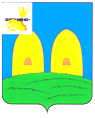 СОВЕТ ДЕПУТАТОВОСТЕРСКОГО СЕЛЬСКОГО ПОСЕЛЕНИЯ РОСЛАВЛЬСКОГО  РАЙОНА СМОЛЕНСКОЙ ОБЛАСТИР Е Ш Е Н И Е от года                                                                                                       №В соответствии со статьей 184.1. Бюджетного кодекса Российской Федерации, Уставом Остерского сельского поселения Рославльского района Смоленской области, Совет депутатов Остерского сельского поселения Рославльского района Смоленской областиРЕШИЛ:1.  Утвердить основные характеристики бюджета Остерского сельского поселения Рославльского района Смоленской области (далее - бюджет сельского поселения) на 2022 год:1) общий объем доходов бюджета сельского поселения в сумме 14560,5 тыс. рублей, в том числе объем безвозмездных поступлений в сумме 2789,7 тыс. рублей, из которых объем получаемых межбюджетных трансфертов – 2789,7 тыс. рублей;2) общий объем расходов бюджета сельского поселения в сумме 14560,5 тыс. рублей;3) дефицит бюджета сельского поселения в сумме 0,0 тыс. рублей, что составляет 0,0 процента от утвержденного общего годового объема доходов бюджета сельского поселения без учета утвержденного объема безвозмездных поступлений.2. Утвердить основные характеристики бюджета сельского поселения на плановый период 2023 и 2024 годов:1) общий объем доходов бюджета сельского поселения на 2023 год в сумме 14738,6 тыс. рублей, в том числе объем безвозмездных поступлений в сумме 2624,6 тыс. рублей, из которых объем получаемых межбюджетных трансфертов – 2624,6 тыс. рублей, и на 2024 год в сумме 14468,6 тыс. рублей, в том числе объем безвозмездных поступлений в сумме 2026,2 тыс. рублей, из которых объем получаемых межбюджетных трансфертов – 2026,2 тыс. рублей;2) общий объем расходов бюджета сельского поселения на 2023 год в сумме 14738,6 тыс. рублей, в том числе условно утвержденные расходы (без учета расходов бюджета сельского поселения, предусмотренных за счет межбюджетных трансфертов из других бюджетов бюджетной системы Российской Федерации, имеющих целевое назначение) в сумме 365,0 тыс.рублей и на 2024 год в сумме 14468,6 тыс. рублей, в том числе условно утвержденные (без учета расходов бюджета сельского поселения, предусмотренных за счет межбюджетных трансфертов из других бюджетов бюджетной системы Российской Федерации, имеющих целевое назначение) в сумме 710,0 тыс.рублей;3) дефицит бюджета сельского поселения на 2023 год в сумме 0,0 тыс. рублей, на 2024 год в сумме 0,0 тыс. рублей.3. Утвердить общий объем межбюджетных трансфертов, предоставляемых из бюджета сельского поселения бюджету муниципального образования «Рославльский район» Смоленской области:1) в 2022 году  в сумме 27,0 тыс. рублей;2) в 2023 году в сумме 0,0 тыс. рублей;3) в 2024 году в сумме 0,0 тыс. рублей.4. Утвердить источники финансирования дефицита бюджета сельского поселения:1) на 2022 год согласно приложению 1 к настоящему решению;2) на плановый период 2023 и 2024 годов согласно приложению 2 к настоящему решению.5. Утвердить прогнозируемые доходы бюджета сельского поселения, за исключением безвозмездных поступлений:1) на 2022 год согласно приложению 3 к настоящему решению;2) на плановый период 2023 и 2024 годов согласно приложению 4 к настоящему решению.6. Утвердить прогнозируемые безвозмездные  в бюджет сельского поселения:1) на 2022 год согласно приложению 5 к настоящему решению;2) на плановый период 2023 и 2024 годов согласно приложению 6 к настоящему решению.7. Утвердить распределение бюджетных ассигнований по разделам, подразделам, целевым статьям (муниципальным программам и непрограммным направлениям деятельности), группам (группам и подгруппам) видов расходов классификации расходов бюджетов:1) на 2022 год согласно приложению 7 к настоящему решению;2) на плановый период 2023 и 2024 годов согласно приложению 8 к настоящему решению.8. Утвердить распределение бюджетных ассигнований по целевым статьям (муниципальным программам и непрограммным направлениям деятельности), группам (группам и подгруппам) видов расходов классификации расходов бюджетов:1) на 2022год согласно приложению 9 к настоящему решению;2) на плановый период 2023 и 2024 годов согласно приложению 10 к настоящему решению.9. Утвердить ведомственную структуру расходов бюджета сельского поселения (распределения бюджетных ассигнований по главным распорядителям бюджетных средств, разделам, подразделам, целевым статьям (муниципальным программам и непрограммным направлениям деятельности), группам (группам и подгруппам) видов расходов классификации расходов бюджетов:1) на 2022 год согласно приложению 11 к настоящему решению;2) на плановый период 2023 и 2024 годов согласно приложению 12 к настоящему решению.10. Утвердить общий объем бюджетных ассигнований, направляемых на исполнение публичных нормативных обязательств, в 2022 году в сумме 367,9 тыс. рублей, в 2023 году в сумме 367,9 тыс. рублей, в 2024 году в сумме 367,9 тыс. рублей. 11. Утвердить объем бюджетных ассигнований на финансовое обеспечение реализации муниципальных программ в 2022 году в сумме 8041,4 тыс. рублей, в 2023 году в сумме 7732,1 тыс. рублей, в 2024 году в сумме 6965,1 тыс. рублей. 12. Утвердить распределение бюджетных ассигнований по муниципальным программам и непрограммным направлениям деятельности:1) на 2022 год согласно приложению 13 к настоящему решению;2) на плановый период 2023 и 2024 годов согласно приложению 14 к настоящему решению. 13. Утвердить объем бюджетных ассигнований муниципального дорожного фонда сельского поселения:1) на 2022 год в сумме 2263,4 тыс. рублей;2) на 2023 год в сумме 2312,0 тыс. рублей;3) на 2024 год в сумме 2359,1 тыс. рублей.14. Утвердить прогнозируемый объем доходов бюджета сельского поселения в части доходов, установленных решением Совета депутатов Остерского сельского поселения Рославльского района Смоленской области от 14.11.2013 года № 20 «О муниципальном дорожном фонде Остерского сельского поселения Рославльского района Смоленской области»:1) в 2021 году в сумме 2263,4 тыс. рублей согласно приложению 15 к настоящему решению;2) в плановом периоде 2023 и 2024 годов в сумме 2312,0 тыс. рублей и в сумме 2359,1 тыс. рублей соответственно согласно приложению 16 к настоящему решению.15. Утвердить в составе расходов бюджета сельского поселения резервный фонд Администрации Остерского сельского поселения Рославльского района Смоленской области:1) на 2022 год в размере 40,0 тыс. рублей, что составляет 0,3 процента от общего объема расходов бюджета сельского поселения;2) на 2023 год в размере 40,0 тыс. рублей, что составляет 0,3 процента от общего объема расходов бюджета сельского поселения;3) на 2024 год в размере 40,0 тыс. рублей, что составляет 0,3 процента от общего объема расходов бюджета сельского поселения.16. Утвердить программу муниципальных внутренних заимствований Остерского сельского поселения Рославльского района Смоленской области:1) на 2022 год согласно приложению 17 к настоящему решению;2) на плановый период 2023 и 2024 годов согласно приложению 18 к настоящему решению.17. Установить:1) объем муниципального  долга на 2022 год в сумме 0,0 тыс. рублей;2) верхний предел муниципального внутреннего долга  на 1 января 2023 года по долговым обязательствам Остерского сельского поселения Рославльского района Смоленской области в сумме 0,0 тыс. рублей, в том числе верхний предел долга по муниципальным гарантиям Остерского сельского поселения Рославльского района Смоленской области в сумме 0,0 тыс. рублей; 3) объем муниципального долга на 2023год в сумме 0,0 тыс. рублей;4) верхний предел муниципального внутреннего долга  на 1 января 2024 года по долговым обязательствам Остерского сельского поселения Рославльского района Смоленской области в сумме 0,0 тыс. рублей, в том числе верхний предел долга по муниципальным гарантиям Остерского сельского поселения Рославльского района Смоленской области в сумме 0,0 тыс. рублей; 5) объем муниципального долга на 2024 год в сумме 0,0 тыс. рублей;6) верхний предел муниципального внутреннего долга  на 1 января 2025 года по долговым обязательствам Остерского сельского поселения Рославльского района Смоленской области в сумме 0,0 тыс. рублей, в том числе верхний предел долга по муниципальным гарантиям Остерского сельского поселения Рославльского района Смоленской области в сумме 0,0 тыс. рублей. 	Утвердить объем расходов бюджета Остерского сельского поселения Рославльского района Смоленской области на обслуживание муниципального долга:1)	в 2022 году в размере 0,0 тыс. рублей, что составляет 0,0 процента от объема расходов бюджета сельского поселения, за исключением объема расходов, которые осуществляются за счет субвенций, предоставляемых из бюджетов бюджетной системы Российской Федерации;2)	в 2023 году в размере 0,0 тыс. рублей, что составляет 0,0 процента от объема расходов бюджета сельского поселения, за исключением объема расходов, которые осуществляются за счет субвенций, предоставляемых из бюджетов бюджетной системы Российской Федерации;3)	в 2024 году в размере 0,0 тыс. рублей, что составляет 0,0 процента от объема расходов бюджета сельского поселения, за исключением объема расходов, которые осуществляются за счет субвенций, предоставляемых из бюджетов бюджетной системы Российской Федерации.18. Утвердить Программу муниципальных гарантий Остерского сельского поселения Рославльского района Смоленской области:1) на 2022 год согласно приложению 19 к настоящему решению;2) на плановый период 2023 и 2024 годов согласно приложению 20 к настоящему решению.19. Утвердить в составе Программы муниципальных гарантий Остерского сельского поселения Рославльского района Смоленской области:1) на 2022 год общий объем бюджетных ассигнований, предусмотренных на исполнение муниципальных гарантий Остерского сельского поселения Рославльского района Смоленской области по возможным гарантийным случаям в 2022 году, в сумме 0,0 тыс. рублей;2) на плановый период 2023 и 2024 годов общий объем бюджетных ассигнований, предусмотренных на исполнение муниципальных гарантий Остерского сельского поселения Рославльского района Смоленской области по возможным гарантийным случаям в 2023 году, в сумме 0,0 тыс. рублей, в 2024 году в сумме 0,0 тыс. рублей.20. Настоящее решение вступает в силу с 1 января 2022 года.21. Настоящее решение подлежит официальному опубликованию в газете «Рославльская правда» и размещению на официальном сайте Администрации Остерского сельского поселения  Рославльского района Смоленской области в информационно-телекоммуникационной сети «Интернет».22. Контроль исполнения настоящего решения возложить на постоянную комиссию Совета депутатов Остерского сельского поселения Рославльского района Смоленской области по бюджету, финансовой и налоговой политике, по вопросам муниципального имущества (Миронова А.А.).Глава муниципального образования Остерского сельского поселения Рославльского района Смоленской области                               С.Г.Ананченков                                                                                                                                      Приложение № 1                                                                                                         к  решению Совета депутатов                                                                                                    Остерского сельского поселения                                                                Рославльского района Смоленской областиИсточники финансирования дефицита бюджета Остерского сельского поселения Рославльского района Смоленской области на 2022 год(рублей)                                                                                                                              Приложение № 2                          к решению Совета депутатов	  Остерского сельского поселения	  Рославльского района Смоленской областиИсточники финансирования дефицита бюджета Остерского сельского поселения Рославльского района Смоленской области на плановый период 2023 и 2024 годов                                                                                                                       (рублей)Приложение № 3                          к решению Совета депутатов	  Остерского сельского поселения	  Рославльского района Смоленской областиПрогнозируемые  доходы бюджетаОстерского сельского поселенияРославльского района Смоленской области,за исключением безвозмездных поступлений, на 2022 год	(рублей)           Приложение № 4                          к решению Совета депутатов	  Остерского сельского поселения	    Рославльского района Смоленской областиПрогнозируемые  доходы бюджетаОстерского сельского поселенияРославльского района Смоленской области,за исключением безвозмездных поступлений, на плановый период 2023 и 2024 годов                                                                                                                                               (рублей)Приложение № 5                          к решению Совета депутатов	  Остерского сельского поселения	  Рославльского района Смоленской областиПрогнозируемые безвозмездные поступления в бюджет Остерского сельского поселения Рославльского района Смоленской области   на 2022 год		(рублей)Приложение № 6                          к решению Совета депутатов	  Остерского сельского поселения	    Рославльского района Смоленской области                                                            от Прогнозируемые безвозмездные поступления в бюджет Остерского сельского поселения Рославльского района Смоленской области   на плановый период 2023 и 2024 годов                                                                                                                                     (рублей)Приложение № 8                          к решению Совета депутатов	  Остерского сельского поселения	    Рославльского района Смоленской области                                                                                                                               (рублей)Приложение № 10                          к решению Совета депутатов	  Остерского сельского поселения	    Рославльского района Смоленской области                                                                                                                                      (Рублей)	                                                                                                                           (рублей)Приложение № 13                          к  решению Совета депутатов	  Остерского сельского поселения	  Рославльского района Приложение № 14                          к решению Совета депутатов	  Остерского сельского поселения	  Рославльского района Смоленской областиПриложение № 15                          к решению Совета депутатов	  Остерского сельского поселения	  Рославльского района Смоленской областиПрогнозируемый объем доходов бюджета Остерского сельского поселения Рославльского района Смоленской области в части доходов, установленных решением Совета депутатов Остерского сельского поселения Рославльского района Смоленской области от 14.11.2013 №20 «О муниципальном дорожном фонде Остерского сельского поселения Рославльского района Смоленской области» в 2022 году                                                                                                                                                          (Рублей)Приложение № 16                          к решению Совета депутатов	  Остерского сельского поселения	  	  Рославльского района  Смоленской областиПрогнозируемый объем доходов бюджета Остерского сельского поселения Рославльского района Смоленской области в части доходов, установленных решением Совета депутатов Остерского сельского поселения Рославльского района Смоленской области от 214.11.2013 №20 « О муниципальном дорожном фонде Остерского сельского поселения Рославльского района Смоленской области» в плановом периоде 2023 и 2024 годов                                                                                                                                            (Рублей)Приложение № 17                          к решению Совета депутатов	  Остерского сельского поселения	  Рославльского района Смоленской областиПрограмма муниципальных внутренних заимствований  Остерского сельского поселения Рославльского района Смоленской области на 2022 год	                                                                                                    (рублей)                                      Приложение № 18                          к решению Совета депутатов	  Остерского сельского поселения	  Рославльского района Смоленской областиПрограмма муниципальных внутренних заимствований  Остерского сельского поселения Рославльского района Смоленской областина плановый период 2023 и 2024 годов	                                                                                                                     (рублей)                                                    Приложение № 19                          к решению Совета депутатов	  Остерского сельского поселения	  Рославльского района Смоленской областиПрограмма муниципальных гарантий Остерского сельского поселения Рославльского района  Смоленской области на 2022 год1. Перечень подлежащих предоставлению муниципальных гарантий Остерского сельского поселения Рославльского района Смоленской области в 2022 году2. Общий объем бюджетных ассигнований, предусмотренных на исполнение муниципальных гарантий муниципального образования Остерского сельского поселения Рославльского района Смоленской области по возможным гарантийным случаям в 2022 году, − 0,0 тыс. рублей, из них:1) за счет источников финансирования дефицита бюджета сельского поселения − 0,0 тыс. рублей;2) за счет расходов бюджета сельского поселения – 0,0 тыс. рублей.Приложение № 20                          к  решению Совета депутатов	  Остерского сельского поселения	  Рославльского района Смоленской областиПрограмма муниципальных гарантий Остерского сельского поселения Рославльского района  Смоленской области на плановый период 2023 и 2024 годов1. Перечень подлежащих предоставлению муниципальных гарантий Остерского сельского поселения Рославльского района Смоленской области в 2023 и 2024 годов2. Общий объем бюджетных ассигнований, предусмотренных на исполнение муниципальных гарантий муниципального образования Остерского сельского поселения Рославльского района Смоленской области по возможным гарантийным случаям в 2023 году, − 0,0 тыс. рублей, из них:1) за счет источников финансирования дефицита бюджета сельского поселения − 0,0 тыс. рублей;2) за счет расходов бюджета сельского поселения – 0,0 тыс. рублей.3. Общий объем бюджетных ассигнований, предусмотренных на исполнение муниципальных гарантий муниципального образования Остерского сельского поселения Рославльского района Смоленской области по возможным гарантийным случаям в 2024 году , − 0,0 тыс. рублей, из них:1) за счет источников финансирования дефицита бюджета сельского поселения − 0,0 тыс. рублей;2) за счет расходов бюджета сельского поселения – 0,0 тыс. рублей.О бюджете Остерского сельского поселения Рославльского района Смоленской области на 2022 год и на плановый период 2023 и 2024 годовКодНаименование кода группы, подгруппы, статьи, вида источника финансирования дефицитов бюджетов, кода классификации операций сектора государственного управления, относящихся к источникам финансирования дефицитов бюджетов Сумма12301 00 00 00 00  0000 000ИСТОЧНИКИ ВНУТРЕННЕГО ФИНАНСИРОВАНИЯ ДЕФИЦИТОВ БЮДЖЕТОВ0,0001 05 00 00 00 0000 000Изменение остатков средств на счетах по учету средств бюджета0,0001 05 00 00 00 0000 500Увеличение остатков средств бюджетов-14 560 520,0001 05 02 00 00 0000 500Увеличение прочих остатков средств бюджетов-14 560 520,0001 05 02 01 00 0000 510Увеличение прочих остатков денежных средств бюджетов-14 560 520,0001 05 02 01 10 0000 510Увеличение прочих остатков денежных средств бюджетов сельских поселений-14 560 520,0001 05 00 00 00 0000 600Уменьшение остатков средств бюджетов                       14 560 520,0001 05 02 00 00 0000 600Уменьшение прочих остатков средств бюджетов14 560 520,0001 05 02 01 00 0000 610Уменьшение прочих остатков денежных средств бюджетов14 560 520,0001 05 02 01 10 0000 610Уменьшение прочих остатков денежных средств бюджетов сельских поселений14 560 520,00КодНаименование кода группы, подгруппы, статьи, вида источника финансирования дефицитов бюджетов, кода классификации операций сектора государственного управления, относящихся к источникам финансирования дефицитов бюджетовСуммаСуммаКодНаименование кода группы, подгруппы, статьи, вида источника финансирования дефицитов бюджетов, кода классификации операций сектора государственного управления, относящихся к источникам финансирования дефицитов бюджетов2023 год2024 год123401 00 00 00 00  0000 000 ИСТОЧНИКИ ВНУТРЕННЕГО ФИНАНСИРОВАНИЯ ДЕФИЦИТОВ БЮДЖЕТОВ0,000,0001 05 00 00 00 0000 000Изменение остатков средств на счетах по учету средств бюджета0,000,0001 05 00 00 00 0000 500Увеличение остатков средств бюджетов-14 738 610,00-14 468 550,0001 05 02 00 00 0000 500Увеличение прочих остатков средств бюджетов-14 738 610,00-14 468 550,0001 05 02 01 00 0000 510Увеличение прочих остатков денежных средств бюджетов-14 738 610,00-14 468 550,0001 05 02 01 10 0000 510Увеличение прочих остатков денежных средств бюджетов сельских поселений-14 738 610,00-14 468 550,0001 05 00 00 00 0000 600Уменьшение остатков средств бюджетов                       14 738 610,0014 468 550,0001 05 02 00 00 0000 600Уменьшение прочих остатков средств бюджетов14 738 610,0014 468 550,0001 05 02 01 00 0000 610Уменьшение прочих остатков денежных средств бюджетов14 738 610,0014 468 550,0001 05 02 01 10 0000 610Уменьшение прочих остатков денежных средств бюджетов сельских поселений14 738 610,0014 468 550,00Код  Наименование кода дохода бюджетаСумма123 1 00 00000 00 0000 000НАлоговые и неналоговые доходы11 770 820,001 01 00000 00 0000 000Налоги на прибыль, доходы3 615 400,001 01 02000 01 0000 110Налог на доходы физических лиц3 615 400,001 03 00000 00 0000 000Налоги на товары (работы,услуги), реализуемые на территории Российской Федерации2 263 420,001 03 02000 01 0000 110Акцизы по подакцизным товарам (продукции), производимым на территории Российской Федерации2 263 420,001 05 00000 00 0000 000Налоги на совокупный доход5 000,001 05 03000 01 0000 110Единый сельскохозяйственный налог5 000,001 05 03010 01 0000 110Единый сельскохозяйственный налог5 000,001 06 00000 00 0000 000Налоги на имущество4 486 000,001 06 01000 00 0000  110Налог на имущество физических лиц994 000,001 06 06000 00 0000 110Земельный налог3 492 000,001 11 00000 00 0000 000Доходы от использования  имущества, находящегося в государственной или муниципальной собственности1 311 000,001 11 05000 00 0000 120Доходы, получаемые в виде арендной либо иной платы за передачу в возмездное пользование государственного и муниципального имущества (за исключением имущества бюджетных и автономных учреждений, а также имущества государственных и муниципальных унитарных предприятий, в том числе казенных)1 236 500,001 11 09000 00 0000 120Прочие доходы от использования имущества и прав, находящихся в государственной и муниципальной собственности (за исключением имущества бюджетных и автономных учреждений, а также имущества государственных и муниципальных унитарных предприятий, в том числе казенных)74 500,001 14 00000 00 0000 000Доходы от продажи материальных и нематериальных активов 0,001 14 06000 00 0000 430Доходы от продажи земельных участков, находящихся в государственной и муниципальной собственности0,001 17 00000 00 0000 000Прочие неналоговые доходы 90 000,001 17 01000 00 0000 180Невыясненные поступления0,001 17 05000 00 0000 180Прочие неналоговые доходы 90 000,00	И Т О Г О11 770 820,00Код  Наименование кода дохода бюджетаСуммаСуммаКод  Наименование кода дохода бюджета2023 год2024 год1234 1 00 00000 00 0000 000НАлоговые и неналоговые доходы12 114 010,0012 442 350,001 01 00000 00 0000 000Налоги на прибыль, доходы3 765 700,003 944 600,001 01 02000 01 0000 110Налог на доходы физических лиц3 765 700,003 944 600,001 03 00000 00 0000 000Налоги на товары (работы,услуги), реализуемые на территории Российской Федерации2 312 010,002 359 050,001 03 02000 01 0000 110Акцизы по подакцизным товарам (продукции), производимым на территории Российской Федерации2 312 010,002 359 050,001 05 00000 00 0000 000Налоги на совокупный доход5 300,005 700,001 05 03000 01 0000 110Единый сельскохозяйственный налог5 300,005 700,001 05 03010 01 0000 110Единый сельскохозяйственный налог5 300,005 700,001 06 00000 00 0000 000Налоги на имущество4 630 000,004 732 000,001 06 01000 00 0000  110Налог на имущество физических лиц1 032 000,001 074 000,001 06 06000 00 0000 110Земельный налог3 598 000,003 658 000,001 11 00000 00 0000 000Доходы от использования  имущества, находящегося в государственной или муниципальной собственности1 311 000,001 311 000,001 11 05000 00 0000 120Доходы, получаемые в виде арендной либо иной платы за передачу в возмездное пользование государственного и муниципального имущества (за исключением имущества бюджетных и автономных учреждений, а также имущества государственных и муниципальных унитарных предприятий, в том числе казенных)1 236 500,001 236 500,001 11 09000 00 0000 120Прочие доходы от использования имущества и прав, находящихся в государственной и муниципальной собственности (за исключением имущества бюджетных и автономных учреждений, а также имущества государственных и муниципальных унитарных предприятий, в том числе казенных)74 500,0074 500,001 14 00000 00 0000 000Доходы от продажи материальных и нематериальных активов 0,000,001 14 06000 00 0000 430Доходы от продажи земельных участков, находящихся в государственной и муниципальной собственности0,000,001 17 00000 00 0000 000Прочие неналоговые доходы 90 000,0090 000,001 17 01000 00 0000 180Невыясненные поступления0,000,001 17 0500 00 0000 180Прочие неналоговые доходы 90 000,0090 000,00	И Т О Г О12 114 010,0012 442 350,00КодНаименование кода дохода бюджетаСумма 2 00 00000 00 0000 000БЕЗВОЗМЕЗДНЫЕ ПОСТУПЛЕНИЯ2 789 700,002 02 00000 00 0000 000Безвозмездные поступления от других бюджетов бюджетной системы Российской Федерации2 789 700,002 02 10000 00 0000 150Дотации бюджетам бюджетной системы Российской Федерации2 508 300,002 02 16001 00 0000 150Дотации на выравнивание бюджетной обеспеченности из бюджетов муниципальных районов, городских округов с внутригородским делением2 508 300,002 02 16001 10 0000 150Дотации бюджетам сельских поселений  на выравнивание   бюджетной обеспеченности из бюджетов муниципальных районов 2 508 300,002 02 20000 00 0000 150Субсидии бюджетам бюджетной системы Российской Федерации (межбюджетные субсидии)0,002 02 25576 10 0000 150 Субсидии бюджетам сельских поселений на обеспечение комплексного развития сельских территорий0,002 02 29999 10 0000 150Прочие субсидии бюджетам сельских поселений0,002 02 30000 00 0000 150Субвенции бюджетам бюджетной системы Российской Федерации281 400,00 2 02 35118 10 0000 150Субвенции бюджетам сельских поселений на осуществление  первичного воинского учета на территориях, где отсутствуют  военные комиссариаты281 400,002 02 40000 00 0000 150Иные межбюджетные трансферты0,002 02 49999 00 0000 150Прочие межбюджетные трансферты, передаваемые бюджетам0,002 19 00000 00 0000 000Возврат остатков субсидий, субвенций и иных межбюджетных трансфертов, имеющих целевое назначение, прошлых лет0,002 19 60010 10 0000 150Возврат прочих остатков субсидий, субвенций  и иных межбюджетных трансфертов, имеющих целевое назначение, прошлых лет из бюджетом сельских поселений0,00	И Т О Г О2 789 700,00КодНаименование кода дохода бюджетаСумма Сумма КодНаименование кода дохода бюджета2023 год2024 год2 00 00000 00 0000 000БЕЗВОЗМЕЗДНЫЕ ПОСТУПЛЕНИЯ2 624 600,002 026 200,002 02 00000 00 0000 000Безвозмездные поступления от других бюджетов бюджетной системы Российской Федерации2 624 600,002 026 200,002 02 10000 00 0000 150Дотации бюджетам бюджетной системы Российской Федерации2 334 900,001 726 400,002 02 16001 00 0000 150Дотации на выравнивание бюджетной обеспеченности из бюджетов муниципальных районов, городских округов с внутригородским делением2 334 900,001 726 400,002 02 16001 10 0000 150Дотации бюджетам сельских поселений  на выравнивание   бюджетной обеспеченности из бюджетов муниципальных районов 2 334 900,001 726 400,002 02 20000 00 0000 150Субсидии бюджетам бюджетной системы Российской Федерации (межбюджетные субсидии)0,000,002 02 25576 10 0000 150 Субсидии бюджетам сельских поселений на обеспечение комплексного развития сельских территорий0,000,002 02 29999 10 0000 150Прочие субсидии бюджетам сельских поселений0,000,002 02 30000 00 0000 150Субвенции бюджетам бюджетной системы Российской Федерации289 700,00299 800,00 2 02 35118 10 0000 150Субвенции бюджетам сельских поселений на осуществление  первичного воинского учета на территориях, где отсутствуют  военные комиссариаты289 700,00299 800,002 02 40000 00 0000 150Иные межбюджетные трансферты0,000,002 02 49999 00 0000 150Прочие межбюджетные трансферты, передаваемые бюджетам0,000,002 19 00000 00 0000 000Возврат остатков субсидий, субвенций и иных межбюджетных трансфертов, имеющих целевое назначение, прошлых лет0,000,002 19 60010 10 0000 150Возврат прочих остатков субсидий, субвенций  и иных межбюджетных трансфертов, имеющих целевое назначение, прошлых лет из бюджетом сельских поселений0,000,00	И Т О Г О2 624 600,002 026 200,00Приложение № 7                          к решению Совета депутатов	  Остерского сельского поселения	    Рославльского района Смоленской областиРаспределение бюджетных ассигнований по разделам, подразделам,целевым статьям (муниципальным программам  и непрограммнымнаправлениям деятельности), группам (группам и подгруппам)Приложение № 7                          к решению Совета депутатов	  Остерского сельского поселения	    Рославльского района Смоленской областиРаспределение бюджетных ассигнований по разделам, подразделам,целевым статьям (муниципальным программам  и непрограммнымнаправлениям деятельности), группам (группам и подгруппам)видов расходов классификации расходов бюджетоввидов расходов классификации расходов бюджетовна 2022 годна 2022 год(рублей)(рублей)Документ, учреждениеРазделЦелевая статьяВид расходовСумма Администрация Остерского сельского поселения Рославльского района Смоленской области0000000000000000014 560 520,00  ОБЩЕГОСУДАРСТВЕННЫЕ ВОПРОСЫ010000000000000005 869 804,00    Функционирование высшего должностного лица субъекта Российской Федерации и муниципального образования01020000000000000641 700,00      Обеспечение деятельности представительного органа муниципального образования01027600000000000641 700,00          Глава муниципального образования01027600100000000641 700,00            Расходы на обеспечение функций органов местного самоуправления01027600100140000641 700,00              Расходы на выплаты персоналу в целях обеспечения выполнения функций государственными (муниципальными) органами, казенными учреждениями, органами управления государственными внебюджетными фондами01027600100140100641 700,00                Расходы на выплаты персоналу государственных (муниципальных) органов01027600100140120641 700,00    Функционирование Правительства Российской Федерации, высших исполнительных органов государственной власти субъектов Российской Федерации, местных администраций010400000000000004 966 100,00      Обеспечение деятельности исполнительных органов местных администраций010477000000000004 966 100,00          Обеспечение деятельности Администрации Остерского сельского поселения Рославльского района Смоленской области010477001000000004 966 100,00            Расходы на обеспечение функций органов местного самоуправления010477001001400004 966 100,00              Расходы на выплаты персоналу в целях обеспечения выполнения функций государственными (муниципальными) органами, казенными учреждениями, органами управления государственными внебюджетными фондами010477001001401003 768 900,00                Расходы на выплаты персоналу государственных (муниципальных) органов010477001001401203 768 900,00              Закупка товаров, работ и услуг для обеспечения государственных (муниципальных) нужд010477001001402001 145 200,00                Иные закупки товаров, работ и услуг для обеспечения государственных (муниципальных) нужд010477001001402401 145 200,00              Иные бюджетные ассигнования0104770010014080052 000,00                Уплата налогов, сборов и иных платежей0104770010014085052 000,00    Обеспечение деятельности финансовых, налоговых и таможенных органов и органов финансового (финансово-бюджетного) надзора0106000000000000027 000,00      Межбюджетные трансферты из бюджетов поселений бюджету муниципального района в соответствии с заключенными соглашениями0106810000000000027 000,00          Иные межбюджетные трансферты, передаваемые бюджету муниципального района на осуществление части полномочий по решению вопросов местного значения поселения в соответствии с заключенными соглашениями в части внешнего финансового контроля0106810010000000027 000,00            Межбюджетные трансферты, передаваемые бюджету муниципального района на осуществление части полномочий по решению вопросов местного значения Администрацией Остерского сельского поселения в соответствии с заключенным соглашением010681001W006000027 000,00              Межбюджетные трансферты010681001W006050027 000,00                Иные межбюджетные трансферты010681001W006054027 000,00    Резервные фонды0111000000000000040 000,00      Резервные фонды0111890000000000040 000,00          Резервный фонд Администрации муниципального образования0111890010000000040 000,00            Расходы за счет средств резервного фонда Администрации Остерского сельского поселения Рославльского района Смоленской области0111890012888000040 000,00              Иные бюджетные ассигнования0111890012888080040 000,00                Резервные средства0111890012888087040 000,00    Другие общегосударственные вопросы01130000000000000195 004,00      Непрограммные расходы  в области жилищно-коммунального хозяйства сельских поселений, национальной экономики и др.0113880000000000060 000,00          Обслуживание, содержание и распоряжение обьектами муниципальной собственности0113880010000000060 000,00            Мероприятия по обслуживанию, содержанию и распоряжением обьектами муниципальной собственности0113880012201000060 000,00              Закупка товаров, работ и услуг для обеспечения государственных (муниципальных) нужд0113880012201020060 000,00                Иные закупки товаров, работ и услуг для обеспечения государственных (муниципальных) нужд0113880012201024060 000,00      Непрограммные расходы органов местного самоуправления01139800000000000135 004,00          Прочие мероприятия, не включенные в муниципальные программы01139800200000000135 004,00            Уплата членских взносов0113980020041000015 000,00              Иные бюджетные ассигнования0113980020041080015 000,00                Уплата налогов, сборов и иных платежей0113980020041085015 000,00            Прочие расходы, сборы и иные платежи01139800227030000120 004,00              Закупка товаров, работ и услуг для обеспечения государственных (муниципальных) нужд01139800227030200120 004,00                Иные закупки товаров, работ и услуг для обеспечения государственных (муниципальных) нужд01139800227030240120 004,00  НАЦИОНАЛЬНАЯ ОБОРОНА02000000000000000281 400,00    Мобилизационная и вневойсковая подготовка02030000000000000281 400,00      Непрограммные расходы органов местного самоуправления02039800000000000281 400,00          Прочие расходы за счет межбюджетных трансфертов других уровней02039800100000000281 400,00            Субвенции на осуществление первичного воинского учета на территориях, где отсутствуют военные комиссариаты02039800151180000281 400,00              Расходы на выплаты персоналу в целях обеспечения выполнения функций государственными (муниципальными) органами, казенными учреждениями, органами управления государственными внебюджетными фондами02039800151180100222 570,00                Расходы на выплаты персоналу государственных (муниципальных) органов02039800151180120222 570,00              Закупка товаров, работ и услуг для обеспечения государственных (муниципальных) нужд0203980015118020058 830,00                Иные закупки товаров, работ и услуг для обеспечения государственных (муниципальных) нужд0203980015118024058 830,00  НАЦИОНАЛЬНАЯ БЕЗОПАСНОСТЬ И ПРАВООХРАНИТЕЛЬНАЯ ДЕЯТЕЛЬНОСТЬ0300000000000000050 000,00    Защита населения и территории от чрезвычайных ситуаций природного и техногенного характера, пожарная безопасность0310000000000000050 000,00      Муниципальная программа "Обеспечение пожарной безопасности на территории Остерского сельского поселения Рославльского района Смоленской области"0310400000000000050 000,00        Комплексы процессных мероприятий0310404000000000050 000,00          Комплекс процессных мероприятий "Предупреждение (профилактика) пожаров и трагических последствий от них среди населения Остерского сельского поселения Рославльского района Смоленской области"031040401000000001 000,00            Мероприятия в области пожарной безопасности031040401249000001 000,00              Закупка товаров, работ и услуг для обеспечения государственных (муниципальных) нужд031040401249002001 000,00                Иные закупки товаров, работ и услуг для обеспечения государственных (муниципальных) нужд031040401249002401 000,00          Комплекс процессных мероприятий "Противопожарная защита жилищного фонда Остерского сельского поселения Рославльского района Смоленской области"0310404020000000049 000,00            Мероприятия направленные на укрепление противопожарной защиты жилищного фонда0310404022480000049 000,00              Закупка товаров, работ и услуг для обеспечения государственных (муниципальных) нужд0310404022480020049 000,00                Иные закупки товаров, работ и услуг для обеспечения государственных (муниципальных) нужд0310404022480024049 000,00  НАЦИОНАЛЬНАЯ ЭКОНОМИКА040000000000000002 463 420,00    Дорожное хозяйство (дорожные фонды)040900000000000002 463 420,00      Муниципальная программа "Развитие улично-дорожной сети на территории Остерского сельского поселения Рославльского района Смоленской области"040933000000000002 463 420,00        Комплексы процессных мероприятий040933400000000002 463 420,00          Комплекс процессных мероприятий "Содержание автомобильных дорог общего пользования местного значения, инженерных сооружений на них в границах Остерского сельского поселения Рославльского района Смоленской области"040933401000000002 163 420,00            Содержание автомобильных дорог общего пользования и инженерных сооружений на них за счет средств муниципального дорожного фонда040933401011100001 963 420,00              Закупка товаров, работ и услуг для обеспечения государственных (муниципальных) нужд040933401011102001 963 420,00                Иные закупки товаров, работ и услуг для обеспечения государственных (муниципальных) нужд040933401011102401 963 420,00            Мероприятия по содержанию автомобильных дорог общего пользования и инженерных сооружений на них04093340101120000200 000,00              Закупка товаров, работ и услуг для обеспечения государственных (муниципальных) нужд04093340101120200200 000,00                Иные закупки товаров, работ и услуг для обеспечения государственных (муниципальных) нужд04093340101120240200 000,00          Комплекс процессных мероприятий "Безопасность дорожного движения на территории Остерского сельского поселения Рославльского района Смоленской области"04093340200000000300 000,00            Обеспечение безопасных условий на дорогах04093340201180000300 000,00              Закупка товаров, работ и услуг для обеспечения государственных (муниципальных) нужд04093340201180200300 000,00                Иные закупки товаров, работ и услуг для обеспечения государственных (муниципальных) нужд04093340201180240300 000,00  ЖИЛИЩНО-КОММУНАЛЬНОЕ ХОЗЯЙСТВО050000000000000005 527 996,00    Жилищное хозяйство05010000000000000170 000,00      Муниципальная программа "Создание условий для обеспечения услугами жилищно-коммунального хозяйства населения и благоустройство территории Остерского сельского поселения Рославльского района Смоленской области"05013800000000000170 000,00        Комплексы процессных мероприятий05013840000000000170 000,00          Комплекс процессных мероприятий "Развитие жилищного фонда муниципального образования Остерского сельского поселения"05013840100000000170 000,00            Взнос на капитальный ремонт жилых помещений, находящихся в собственности Остерского сельского поселения05013840165010000170 000,00              Закупка товаров, работ и услуг для обеспечения государственных (муниципальных) нужд05013840165010200170 000,00                Иные закупки товаров, работ и услуг для обеспечения государственных (муниципальных) нужд05013840165010240170 000,00    Коммунальное хозяйство050200000000000001 100 000,00      Муниципальная программа "Создание условий для обеспечения услугами жилищно-коммунального хозяйства населения и благоустройство территории Остерского сельского поселения Рославльского района Смоленской области"050238000000000001 100 000,00        Комплексы процессных мероприятий050238400000000001 100 000,00          Комплекс процессных мероприятий "Развитие систем коммунальной инфраструктуры на территории Остерского сельского поселения"050238402000000001 100 000,00            Мероприятия в области коммунального хозяйства050238402012200001 100 000,00              Закупка товаров, работ и услуг для обеспечения государственных (муниципальных) нужд050238402012202001 100 000,00                Иные закупки товаров, работ и услуг для обеспечения государственных (муниципальных) нужд050238402012202401 100 000,00    Благоустройство050300000000000004 257 996,00      Муниципальная программа "Создание условий для обеспечения услугами жилищно-коммунального хозяйства населения и благоустройство территории Остерского сельского поселения Рославльского района Смоленской области"050338000000000004 257 996,00        Комплексы процессных мероприятий050338400000000004 257 996,00          Комплекс процессных мероприятий "Содержание, обслуживание сетей наружного уличного освещения на территории Остерского сельского поселения"050338403000000003 200 000,00            Уличное освещение территории Остерского сельского поселения050338403032300003 200 000,00              Закупка товаров, работ и услуг для обеспечения государственных (муниципальных) нужд050338403032302003 200 000,00                Иные закупки товаров, работ и услуг для обеспечения государственных (муниципальных) нужд050338403032302403 200 000,00          Комплекс процессных мероприятий "Озеленение территории Остерского сельского поселения"0503384040000000050 000,00            Озеленение территории Остерского сельского поселения0503384040321000050 000,00              Закупка товаров, работ и услуг для обеспечения государственных (муниципальных) нужд0503384040321020050 000,00                Иные закупки товаров, работ и услуг для обеспечения государственных (муниципальных) нужд0503384040321024050 000,00          Комплекс процессных мероприятий "Содержание и благоустройство территории мест захоронения Остерского сельского поселения"05033840500000000100 000,00            Организация содержания мест захоронения в Остерской сельской местности05033840503220000100 000,00              Закупка товаров, работ и услуг для обеспечения государственных (муниципальных) нужд05033840503220200100 000,00                Иные закупки товаров, работ и услуг для обеспечения государственных (муниципальных) нужд05033840503220240100 000,00          Комплекс процессных мероприятий "Прочие мероприятия по благоустройству территории Остерского сельского поселения"05033840600000000907 996,00            Прочие мероприятия по благоустройству территории Остерского сельского поселения05033840603240000807 996,00              Закупка товаров, работ и услуг для обеспечения государственных (муниципальных) нужд05033840603240200807 996,00                Иные закупки товаров, работ и услуг для обеспечения государственных (муниципальных) нужд05033840603240240807 996,00            Организация временного трудоустройства безработных граждан05033840623900000100 000,00              Закупка товаров, работ и услуг для обеспечения государственных (муниципальных) нужд05033840623900200100 000,00                Иные закупки товаров, работ и услуг для обеспечения государственных (муниципальных) нужд05033840623900240100 000,00  СОЦИАЛЬНАЯ ПОЛИТИКА10000000000000000367 900,00    Пенсионное обеспечение10010000000000000367 900,00      Непрограммные расходы органов местного самоуправления10019800000000000367 900,00          Прочие мероприятия, не включенные в муниципальные программы10019800200000000367 900,00            Расходы на выплату пенсии за выслугу лет лицам, замещавшим муниципальные должности, должности муниципальной службы в органах местного самоуправления10019800271610000367 900,00              Социальное обеспечение и иные выплаты населению10019800271610300367 900,00                Публичные нормативные социальные выплаты гражданам10019800271610310367 900,00Всего расходов:   Всего расходов:   Всего расходов:   Всего расходов:   14 560 520,00Распределение бюджетных ассигнований по разделам, подразделам, целевым статьям (муниципальным программам  и непрограммнымнаправлениям деятельности), группам (группам и подгруппам)Распределение бюджетных ассигнований по разделам, подразделам, целевым статьям (муниципальным программам  и непрограммнымнаправлениям деятельности), группам (группам и подгруппам)Распределение бюджетных ассигнований по разделам, подразделам, целевым статьям (муниципальным программам  и непрограммнымнаправлениям деятельности), группам (группам и подгруппам)Распределение бюджетных ассигнований по разделам, подразделам, целевым статьям (муниципальным программам  и непрограммнымнаправлениям деятельности), группам (группам и подгруппам)Распределение бюджетных ассигнований по разделам, подразделам, целевым статьям (муниципальным программам  и непрограммнымнаправлениям деятельности), группам (группам и подгруппам)Распределение бюджетных ассигнований по разделам, подразделам, целевым статьям (муниципальным программам  и непрограммнымнаправлениям деятельности), группам (группам и подгруппам)Распределение бюджетных ассигнований по разделам, подразделам, целевым статьям (муниципальным программам  и непрограммнымнаправлениям деятельности), группам (группам и подгруппам)Распределение бюджетных ассигнований по разделам, подразделам, целевым статьям (муниципальным программам  и непрограммнымнаправлениям деятельности), группам (группам и подгруппам)Распределение бюджетных ассигнований по разделам, подразделам, целевым статьям (муниципальным программам  и непрограммнымнаправлениям деятельности), группам (группам и подгруппам)Распределение бюджетных ассигнований по разделам, подразделам, целевым статьям (муниципальным программам  и непрограммнымнаправлениям деятельности), группам (группам и подгруппам)Распределение бюджетных ассигнований по разделам, подразделам, целевым статьям (муниципальным программам  и непрограммнымнаправлениям деятельности), группам (группам и подгруппам)Распределение бюджетных ассигнований по разделам, подразделам, целевым статьям (муниципальным программам  и непрограммнымнаправлениям деятельности), группам (группам и подгруппам)Распределение бюджетных ассигнований по разделам, подразделам, целевым статьям (муниципальным программам  и непрограммнымнаправлениям деятельности), группам (группам и подгруппам)                               видов расходов классификации расходов бюджетов                               видов расходов классификации расходов бюджетов                               видов расходов классификации расходов бюджетов                               видов расходов классификации расходов бюджетов                               видов расходов классификации расходов бюджетов                               видов расходов классификации расходов бюджетов                               видов расходов классификации расходов бюджетов                               видов расходов классификации расходов бюджетов                               видов расходов классификации расходов бюджетов                               видов расходов классификации расходов бюджетов                               видов расходов классификации расходов бюджетов                               видов расходов классификации расходов бюджетов                               видов расходов классификации расходов бюджетовна плановый период 2023 и 2024 годовна плановый период 2023 и 2024 годовна плановый период 2023 и 2024 годовна плановый период 2023 и 2024 годовна плановый период 2023 и 2024 годовна плановый период 2023 и 2024 годовна плановый период 2023 и 2024 годовна плановый период 2023 и 2024 годовна плановый период 2023 и 2024 годовна плановый период 2023 и 2024 годовна плановый период 2023 и 2024 годовна плановый период 2023 и 2024 годовна плановый период 2023 и 2024 годов                                                                                                                                   (Рублей)                                                                                                                                   (Рублей)                                                                                                                                   (Рублей)                                                                                                                                   (Рублей)                                                                                                                                   (Рублей)                                                                                                                                   (Рублей)                                                                                                                                   (Рублей)                                                                                                                                   (Рублей)                                                                                                                                   (Рублей)                                                                                                                                   (Рублей)                                                                                                                                   (Рублей)                                                                                                                                   (Рублей)                                                                                                                                   (Рублей)Документ, учреждениеДокумент, учреждениеРазделЦелевая статьяЦелевая статьяВид расходовВид расходовВид расходовСумма на 2023 годСумма на 2023 годСумма на 2024 годАдминистрация Остерского сельского поселения Рославльского района Смоленской областиАдминистрация Остерского сельского поселения Рославльского района Смоленской области00000000000000000000000000000000014 373 610,0014 373 610,0013 758 550,00  ОБЩЕГОСУДАРСТВЕННЫЕ ВОПРОСЫ  ОБЩЕГОСУДАРСТВЕННЫЕ ВОПРОСЫ0100000000000000000000000000000005 983 904,005 983 904,006 125 704,00    Функционирование высшего должностного лица субъекта Российской Федерации и муниципального образования    Функционирование высшего должностного лица субъекта Российской Федерации и муниципального образования010200000000000000000000000000000667 400,00667 400,00694 100,00      Обеспечение деятельности представительного органа муниципального образования      Обеспечение деятельности представительного органа муниципального образования010276000000007600000000000000000667 400,00667 400,00694 100,00          Глава муниципального образования          Глава муниципального образования010276001000007600100000000000000667 400,00667 400,00694 100,00            Расходы на обеспечение функций органов местного самоуправления            Расходы на обеспечение функций органов местного самоуправления010276001001407600100140000000000667 400,00667 400,00694 100,00              Расходы на выплаты персоналу в целях обеспечения выполнения функций государственными (муниципальными) органами, казенными учреждениями, органами управления государственными внебюджетными фондами              Расходы на выплаты персоналу в целях обеспечения выполнения функций государственными (муниципальными) органами, казенными учреждениями, органами управления государственными внебюджетными фондами010276001001407600100140100100100667 400,00667 400,00694 100,00                Расходы на выплаты персоналу государственных (муниципальных) органов                Расходы на выплаты персоналу государственных (муниципальных) органов010276001001407600100140120120120667 400,00667 400,00694 100,00    Функционирование Правительства Российской Федерации, высших исполнительных органов государственной власти субъектов Российской Федерации, местных администраций    Функционирование Правительства Российской Федерации, высших исполнительных органов государственной власти субъектов Российской Федерации, местных администраций0104000000000000000000000000000005 091 500,005 091 500,005 206 600,00      Обеспечение деятельности исполнительных органов местных администраций      Обеспечение деятельности исполнительных органов местных администраций0104770000000077000000000000000005 091 500,005 091 500,005 206 600,00          Обеспечение деятельности Администрации Остерского сельского поселения Рославльского района Смоленской области          Обеспечение деятельности Администрации Остерского сельского поселения Рославльского района Смоленской области0104770010000077001000000000000005 091 500,005 091 500,005 206 600,00            Расходы на обеспечение функций органов местного самоуправления            Расходы на обеспечение функций органов местного самоуправления0104770010014077001001400000000005 091 500,005 091 500,005 206 600,00              Расходы на выплаты персоналу в целях обеспечения выполнения функций государственными (муниципальными) органами, казенными учреждениями, органами управления государственными внебюджетными фондами              Расходы на выплаты персоналу в целях обеспечения выполнения функций государственными (муниципальными) органами, казенными учреждениями, органами управления государственными внебюджетными фондами0104770010014077001001401001001003 834 300,003 834 300,003 949 400,00                Расходы на выплаты персоналу государственных (муниципальных) органов                Расходы на выплаты персоналу государственных (муниципальных) органов0104770010014077001001401201201203 834 300,003 834 300,003 949 400,00              Закупка товаров, работ и услуг для обеспечения государственных (муниципальных) нужд              Закупка товаров, работ и услуг для обеспечения государственных (муниципальных) нужд0104770010014077001001402002002001 205 200,001 205 200,001 205 200,00                Иные закупки товаров, работ и услуг для обеспечения государственных (муниципальных) нужд                Иные закупки товаров, работ и услуг для обеспечения государственных (муниципальных) нужд0104770010014077001001402402402401 205 200,001 205 200,001 205 200,00              Иные бюджетные ассигнования              Иные бюджетные ассигнования01047700100140770010014080080080052 000,0052 000,0052 000,00                Уплата налогов, сборов и иных платежей                Уплата налогов, сборов и иных платежей01047700100140770010014085085085052 000,0052 000,0052 000,00    Резервные фонды    Резервные фонды01110000000000000000000000000000040 000,0040 000,0040 000,00      Резервные фонды      Резервные фонды01118900000000890000000000000000040 000,0040 000,0040 000,00          Резервный фонд Администрации муниципального образования          Резервный фонд Администрации муниципального образования01118900100000890010000000000000040 000,0040 000,0040 000,00            Расходы за счет средств резервного фонда Администрации Остерского сельского поселения Рославльского района Смоленской области            Расходы за счет средств резервного фонда Администрации Остерского сельского поселения Рославльского района Смоленской области01118900128880890012888000000000040 000,0040 000,0040 000,00              Иные бюджетные ассигнования              Иные бюджетные ассигнования01118900128880890012888080080080040 000,0040 000,0040 000,00                Резервные средства                Резервные средства01118900128880890012888087087087040 000,0040 000,0040 000,00    Другие общегосударственные вопросы    Другие общегосударственные вопросы011300000000000000000000000000000185 004,00185 004,00185 004,00      Непрограммные расходы  в области жилищно-коммунального хозяйства сельских поселений, национальной экономики и др.      Непрограммные расходы  в области жилищно-коммунального хозяйства сельских поселений, национальной экономики и др.01138800000000880000000000000000050 000,0050 000,0050 000,00          Обслуживание, содержание и распоряжение обьектами муниципальной собственности          Обслуживание, содержание и распоряжение обьектами муниципальной собственности01138800100000880010000000000000050 000,0050 000,0050 000,00            Мероприятия по обслуживанию, содержанию и распоряжением обьектами муниципальной собственности            Мероприятия по обслуживанию, содержанию и распоряжением обьектами муниципальной собственности01138800122010880012201000000000050 000,0050 000,0050 000,00              Закупка товаров, работ и услуг для обеспечения государственных (муниципальных) нужд              Закупка товаров, работ и услуг для обеспечения государственных (муниципальных) нужд01138800122010880012201020020020050 000,0050 000,0050 000,00                Иные закупки товаров, работ и услуг для обеспечения государственных (муниципальных) нужд                Иные закупки товаров, работ и услуг для обеспечения государственных (муниципальных) нужд01138800122010880012201024024024050 000,0050 000,0050 000,00      Непрограммные расходы органов местного самоуправления      Непрограммные расходы органов местного самоуправления011398000000009800000000000000000135 004,00135 004,00135 004,00          Прочие мероприятия, не включенные в муниципальные программы          Прочие мероприятия, не включенные в муниципальные программы011398002000009800200000000000000135 004,00135 004,00135 004,00            Уплата членских взносов            Уплата членских взносов01139800200410980020041000000000015 000,0015 000,0015 000,00              Иные бюджетные ассигнования              Иные бюджетные ассигнования01139800200410980020041080080080015 000,0015 000,0015 000,00                Уплата налогов, сборов и иных платежей                Уплата налогов, сборов и иных платежей01139800200410980020041085085085015 000,0015 000,0015 000,00            Прочие расходы, сборы и иные платежи            Прочие расходы, сборы и иные платежи011398002270309800227030000000000120 004,00120 004,00120 004,00              Закупка товаров, работ и услуг для обеспечения государственных (муниципальных) нужд              Закупка товаров, работ и услуг для обеспечения государственных (муниципальных) нужд011398002270309800227030200200200120 004,00120 004,00120 004,00                Иные закупки товаров, работ и услуг для обеспечения государственных (муниципальных) нужд                Иные закупки товаров, работ и услуг для обеспечения государственных (муниципальных) нужд011398002270309800227030240240240120 004,00120 004,00120 004,00  НАЦИОНАЛЬНАЯ ОБОРОНА  НАЦИОНАЛЬНАЯ ОБОРОНА020000000000000000000000000000000289 700,00289 700,00299 800,00    Мобилизационная и вневойсковая подготовка    Мобилизационная и вневойсковая подготовка020300000000000000000000000000000289 700,00289 700,00299 800,00      Непрограммные расходы органов местного самоуправления      Непрограммные расходы органов местного самоуправления020398000000009800000000000000000289 700,00289 700,00299 800,00          Прочие расходы за счет межбюджетных трансфертов других уровней          Прочие расходы за счет межбюджетных трансфертов других уровней020398001000009800100000000000000289 700,00289 700,00299 800,00            Субвенции на осуществление первичного воинского учета на территориях, где отсутствуют военные комиссариаты            Субвенции на осуществление первичного воинского учета на территориях, где отсутствуют военные комиссариаты020398001511809800151180000000000289 700,00289 700,00299 800,00              Расходы на выплаты персоналу в целях обеспечения выполнения функций государственными (муниципальными) органами, казенными учреждениями, органами управления государственными внебюджетными фондами              Расходы на выплаты персоналу в целях обеспечения выполнения функций государственными (муниципальными) органами, казенными учреждениями, органами управления государственными внебюджетными фондами020398001511809800151180100100100231 500,00231 500,00240 700,00                Расходы на выплаты персоналу государственных (муниципальных) органов                Расходы на выплаты персоналу государственных (муниципальных) органов020398001511809800151180120120120231 500,00231 500,00240 700,00              Закупка товаров, работ и услуг для обеспечения государственных (муниципальных) нужд              Закупка товаров, работ и услуг для обеспечения государственных (муниципальных) нужд02039800151180980015118020020020058 200,0058 200,0059 100,00                Иные закупки товаров, работ и услуг для обеспечения государственных (муниципальных) нужд                Иные закупки товаров, работ и услуг для обеспечения государственных (муниципальных) нужд02039800151180980015118024024024058 200,0058 200,0059 100,00  НАЦИОНАЛЬНАЯ БЕЗОПАСНОСТЬ И ПРАВООХРАНИТЕЛЬНАЯ ДЕЯТЕЛЬНОСТЬ  НАЦИОНАЛЬНАЯ БЕЗОПАСНОСТЬ И ПРАВООХРАНИТЕЛЬНАЯ ДЕЯТЕЛЬНОСТЬ03000000000000000000000000000000050 000,0050 000,0050 000,00    Защита населения и территории от чрезвычайных ситуаций природного и техногенного характера, пожарная безопасность    Защита населения и территории от чрезвычайных ситуаций природного и техногенного характера, пожарная безопасность03100000000000000000000000000000050 000,0050 000,0050 000,00      Муниципальная программа "Обеспечение пожарной безопасности на территории Остерского сельского поселения Рославльского района Смоленской области"      Муниципальная программа "Обеспечение пожарной безопасности на территории Остерского сельского поселения Рославльского района Смоленской области"03104000000000400000000000000000050 000,0050 000,0050 000,00        Комплексы процессных мероприятий        Комплексы процессных мероприятий03104040000000404000000000000000050 000,0050 000,0050 000,00          Комплекс процессных мероприятий "Предупреждение (профилактика) пожаров и трагических последствий от них среди населения Остерского сельского поселения Рославльского района Смоленской области"          Комплекс процессных мероприятий "Предупреждение (профилактика) пожаров и трагических последствий от них среди населения Остерского сельского поселения Рославльского района Смоленской области"0310404010000040401000000000000001 000,001 000,001 000,00            Мероприятия в области пожарной безопасности            Мероприятия в области пожарной безопасности0310404012490040401249000000000001 000,001 000,001 000,00              Закупка товаров, работ и услуг для обеспечения государственных (муниципальных) нужд              Закупка товаров, работ и услуг для обеспечения государственных (муниципальных) нужд0310404012490040401249002002002001 000,001 000,001 000,00                Иные закупки товаров, работ и услуг для обеспечения государственных (муниципальных) нужд                Иные закупки товаров, работ и услуг для обеспечения государственных (муниципальных) нужд0310404012490040401249002402402401 000,001 000,001 000,00          Комплекс процессных мероприятий "Противопожарная защита жилищного фонда Остерского сельского поселения Рославльского района Смоленской области"          Комплекс процессных мероприятий "Противопожарная защита жилищного фонда Остерского сельского поселения Рославльского района Смоленской области"03104040200000404020000000000000049 000,0049 000,0049 000,00            Мероприятия направленные на укрепление противопожарной защиты жилищного фонда            Мероприятия направленные на укрепление противопожарной защиты жилищного фонда03104040224800404022480000000000049 000,0049 000,0049 000,00              Закупка товаров, работ и услуг для обеспечения государственных (муниципальных) нужд              Закупка товаров, работ и услуг для обеспечения государственных (муниципальных) нужд03104040224800404022480020020020049 000,0049 000,0049 000,00                Иные закупки товаров, работ и услуг для обеспечения государственных (муниципальных) нужд                Иные закупки товаров, работ и услуг для обеспечения государственных (муниципальных) нужд03104040224800404022480024024024049 000,0049 000,0049 000,00  НАЦИОНАЛЬНАЯ ЭКОНОМИКА  НАЦИОНАЛЬНАЯ ЭКОНОМИКА0400000000000000000000000000000002 512 010,002 512 010,002 559 050,00    Дорожное хозяйство (дорожные фонды)    Дорожное хозяйство (дорожные фонды)0409000000000000000000000000000002 512 010,002 512 010,002 559 050,00      Муниципальная программа "Развитие улично-дорожной сети на территории Остерского сельского поселения Рославльского района Смоленской области"      Муниципальная программа "Развитие улично-дорожной сети на территории Остерского сельского поселения Рославльского района Смоленской области"0409330000000033000000000000000002 512 010,002 512 010,002 559 050,00        Комплексы процессных мероприятий        Комплексы процессных мероприятий0409334000000033400000000000000002 512 010,002 512 010,002 559 050,00          Комплекс процессных мероприятий "Содержание автомобильных дорог общего пользования местного значения, инженерных сооружений на них в границах Остерского сельского поселения Рославльского района Смоленской области"          Комплекс процессных мероприятий "Содержание автомобильных дорог общего пользования местного значения, инженерных сооружений на них в границах Остерского сельского поселения Рославльского района Смоленской области"0409334010000033401000000000000002 212 010,002 212 010,002 259 050,00            Содержание автомобильных дорог общего пользования и инженерных сооружений на них за счет средств муниципального дорожного фонда            Содержание автомобильных дорог общего пользования и инженерных сооружений на них за счет средств муниципального дорожного фонда0409334010111033401011100000000002 012 010,002 012 010,002 059 050,00              Закупка товаров, работ и услуг для обеспечения государственных (муниципальных) нужд              Закупка товаров, работ и услуг для обеспечения государственных (муниципальных) нужд0409334010111033401011102002002002 012 010,002 012 010,002 059 050,00                Иные закупки товаров, работ и услуг для обеспечения государственных (муниципальных) нужд                Иные закупки товаров, работ и услуг для обеспечения государственных (муниципальных) нужд0409334010111033401011102402402402 012 010,002 012 010,002 059 050,00            Мероприятия по содержанию автомобильных дорог общего пользования и инженерных сооружений на них            Мероприятия по содержанию автомобильных дорог общего пользования и инженерных сооружений на них040933401011203340101120000000000200 000,00200 000,00200 000,00              Закупка товаров, работ и услуг для обеспечения государственных (муниципальных) нужд              Закупка товаров, работ и услуг для обеспечения государственных (муниципальных) нужд040933401011203340101120200200200200 000,00200 000,00200 000,00                Иные закупки товаров, работ и услуг для обеспечения государственных (муниципальных) нужд                Иные закупки товаров, работ и услуг для обеспечения государственных (муниципальных) нужд040933401011203340101120240240240200 000,00200 000,00200 000,00          Комплекс процессных мероприятий "Безопасность дорожного движения на территории Остерского сельского поселения Рославльского района Смоленской области"          Комплекс процессных мероприятий "Безопасность дорожного движения на территории Остерского сельского поселения Рославльского района Смоленской области"040933402000003340200000000000000300 000,00300 000,00300 000,00            Обеспечение безопасных условий на дорогах            Обеспечение безопасных условий на дорогах040933402011803340201180000000000300 000,00300 000,00300 000,00              Закупка товаров, работ и услуг для обеспечения государственных (муниципальных) нужд              Закупка товаров, работ и услуг для обеспечения государственных (муниципальных) нужд040933402011803340201180200200200300 000,00300 000,00300 000,00                Иные закупки товаров, работ и услуг для обеспечения государственных (муниципальных) нужд                Иные закупки товаров, работ и услуг для обеспечения государственных (муниципальных) нужд040933402011803340201180240240240300 000,00300 000,00300 000,00  ЖИЛИЩНО-КОММУНАЛЬНОЕ ХОЗЯЙСТВО  ЖИЛИЩНО-КОММУНАЛЬНОЕ ХОЗЯЙСТВО0500000000000000000000000000000005 170 096,005 170 096,004 356 096,00    Жилищное хозяйство    Жилищное хозяйство050100000000000000000000000000000220 000,00220 000,00220 000,00      Муниципальная программа "Создание условий для обеспечения услугами жилищно-коммунального хозяйства населения и благоустройство территории Остерского сельского поселения Рославльского района Смоленской области"      Муниципальная программа "Создание условий для обеспечения услугами жилищно-коммунального хозяйства населения и благоустройство территории Остерского сельского поселения Рославльского района Смоленской области"050138000000003800000000000000000220 000,00220 000,00220 000,00        Комплексы процессных мероприятий        Комплексы процессных мероприятий050138400000003840000000000000000220 000,00220 000,00220 000,00          Комплекс процессных мероприятий "Развитие жилищного фонда муниципального образования Остерского сельского поселения"          Комплекс процессных мероприятий "Развитие жилищного фонда муниципального образования Остерского сельского поселения"050138401000003840100000000000000220 000,00220 000,00220 000,00            Взнос на капитальный ремонт жилых помещений, находящихся в собственности Остерского сельского поселения            Взнос на капитальный ремонт жилых помещений, находящихся в собственности Остерского сельского поселения050138401650103840165010000000000220 000,00220 000,00220 000,00              Закупка товаров, работ и услуг для обеспечения государственных (муниципальных) нужд              Закупка товаров, работ и услуг для обеспечения государственных (муниципальных) нужд050138401650103840165010200200200220 000,00220 000,00220 000,00                Иные закупки товаров, работ и услуг для обеспечения государственных (муниципальных) нужд                Иные закупки товаров, работ и услуг для обеспечения государственных (муниципальных) нужд050138401650103840165010240240240220 000,00220 000,00220 000,00    Коммунальное хозяйство    Коммунальное хозяйство0502000000000000000000000000000001 000 000,001 000 000,00590 000,00      Муниципальная программа "Создание условий для обеспечения услугами жилищно-коммунального хозяйства населения и благоустройство территории Остерского сельского поселения Рославльского района Смоленской области"      Муниципальная программа "Создание условий для обеспечения услугами жилищно-коммунального хозяйства населения и благоустройство территории Остерского сельского поселения Рославльского района Смоленской области"0502380000000038000000000000000001 000 000,001 000 000,00590 000,00        Комплексы процессных мероприятий        Комплексы процессных мероприятий0502384000000038400000000000000001 000 000,001 000 000,00590 000,00          Комплекс процессных мероприятий "Развитие систем коммунальной инфраструктуры на территории Остерского сельского поселения"          Комплекс процессных мероприятий "Развитие систем коммунальной инфраструктуры на территории Остерского сельского поселения"0502384020000038402000000000000001 000 000,001 000 000,00590 000,00            Мероприятия в области коммунального хозяйства            Мероприятия в области коммунального хозяйства0502384020122038402012200000000001 000 000,001 000 000,00590 000,00              Закупка товаров, работ и услуг для обеспечения государственных (муниципальных) нужд              Закупка товаров, работ и услуг для обеспечения государственных (муниципальных) нужд0502384020122038402012202002002001 000 000,001 000 000,00590 000,00                Иные закупки товаров, работ и услуг для обеспечения государственных (муниципальных) нужд                Иные закупки товаров, работ и услуг для обеспечения государственных (муниципальных) нужд0502384020122038402012202402402401 000 000,001 000 000,00590 000,00    Благоустройство    Благоустройство0503000000000000000000000000000003 950 096,003 950 096,003 546 096,00      Муниципальная программа "Создание условий для обеспечения услугами жилищно-коммунального хозяйства населения и благоустройство территории Остерского сельского поселения Рославльского района Смоленской области"      Муниципальная программа "Создание условий для обеспечения услугами жилищно-коммунального хозяйства населения и благоустройство территории Остерского сельского поселения Рославльского района Смоленской области"0503380000000038000000000000000003 950 096,003 950 096,003 546 096,00        Комплексы процессных мероприятий        Комплексы процессных мероприятий0503384000000038400000000000000003 950 096,003 950 096,003 546 096,00          Комплекс процессных мероприятий "Содержание, обслуживание сетей наружного уличного освещения на территории Остерского сельского поселения"          Комплекс процессных мероприятий "Содержание, обслуживание сетей наружного уличного освещения на территории Остерского сельского поселения"0503384030000038403000000000000003 100 000,003 100 000,003 100 000,00            Уличное освещение территории Остерского сельского поселения            Уличное освещение территории Остерского сельского поселения0503384030323038403032300000000003 100 000,003 100 000,003 100 000,00              Закупка товаров, работ и услуг для обеспечения государственных (муниципальных) нужд              Закупка товаров, работ и услуг для обеспечения государственных (муниципальных) нужд0503384030323038403032302002002003 100 000,003 100 000,003 100 000,00                Иные закупки товаров, работ и услуг для обеспечения государственных (муниципальных) нужд                Иные закупки товаров, работ и услуг для обеспечения государственных (муниципальных) нужд0503384030323038403032302402402403 100 000,003 100 000,003 100 000,00          Комплекс процессных мероприятий "Озеленение территории Остерского сельского поселения"          Комплекс процессных мероприятий "Озеленение территории Остерского сельского поселения"050338404000003840400000000000000100 000,00100 000,00100 000,00            Озеленение территории Остерского сельского поселения            Озеленение территории Остерского сельского поселения050338404032103840403210000000000100 000,00100 000,00100 000,00              Закупка товаров, работ и услуг для обеспечения государственных (муниципальных) нужд              Закупка товаров, работ и услуг для обеспечения государственных (муниципальных) нужд050338404032103840403210200200200100 000,00100 000,00100 000,00                Иные закупки товаров, работ и услуг для обеспечения государственных (муниципальных) нужд                Иные закупки товаров, работ и услуг для обеспечения государственных (муниципальных) нужд050338404032103840403210240240240100 000,00100 000,00100 000,00          Комплекс процессных мероприятий "Содержание и благоустройство территории мест захоронения Остерского сельского поселения"          Комплекс процессных мероприятий "Содержание и благоустройство территории мест захоронения Остерского сельского поселения"050338405000003840500000000000000100 000,00100 000,00100 000,00            Организация содержания мест захоронения в Остерской сельской местности            Организация содержания мест захоронения в Остерской сельской местности050338405032203840503220000000000100 000,00100 000,00100 000,00              Закупка товаров, работ и услуг для обеспечения государственных (муниципальных) нужд              Закупка товаров, работ и услуг для обеспечения государственных (муниципальных) нужд050338405032203840503220200200200100 000,00100 000,00100 000,00                Иные закупки товаров, работ и услуг для обеспечения государственных (муниципальных) нужд                Иные закупки товаров, работ и услуг для обеспечения государственных (муниципальных) нужд050338405032203840503220240240240100 000,00100 000,00100 000,00          Комплекс процессных мероприятий "Прочие мероприятия по благоустройству территории Остерского сельского поселения"          Комплекс процессных мероприятий "Прочие мероприятия по благоустройству территории Остерского сельского поселения"050338406000003840600000000000000650 096,00650 096,00246 096,00            Прочие мероприятия по благоустройству территории Остерского сельского поселения            Прочие мероприятия по благоустройству территории Остерского сельского поселения050338406032403840603240000000000550 096,00550 096,00146 096,00              Закупка товаров, работ и услуг для обеспечения государственных (муниципальных) нужд              Закупка товаров, работ и услуг для обеспечения государственных (муниципальных) нужд050338406032403840603240200200200550 096,00550 096,00146 096,00                Иные закупки товаров, работ и услуг для обеспечения государственных (муниципальных) нужд                Иные закупки товаров, работ и услуг для обеспечения государственных (муниципальных) нужд050338406032403840603240240240240550 096,00550 096,00146 096,00            Организация временного трудоустройства безработных граждан            Организация временного трудоустройства безработных граждан050338406239003840623900000000000100 000,00100 000,00100 000,00              Закупка товаров, работ и услуг для обеспечения государственных (муниципальных) нужд              Закупка товаров, работ и услуг для обеспечения государственных (муниципальных) нужд050338406239003840623900200200200100 000,00100 000,00100 000,00                Иные закупки товаров, работ и услуг для обеспечения государственных (муниципальных) нужд                Иные закупки товаров, работ и услуг для обеспечения государственных (муниципальных) нужд050338406239003840623900240240240100 000,00100 000,00100 000,00  СОЦИАЛЬНАЯ ПОЛИТИКА  СОЦИАЛЬНАЯ ПОЛИТИКА100000000000000000000000000000000367 900,00367 900,00367 900,00    Пенсионное обеспечение    Пенсионное обеспечение100100000000000000000000000000000367 900,00367 900,00367 900,00      Непрограммные расходы органов местного самоуправления      Непрограммные расходы органов местного самоуправления100198000000009800000000000000000367 900,00367 900,00367 900,00          Прочие мероприятия, не включенные в муниципальные программы          Прочие мероприятия, не включенные в муниципальные программы100198002000009800200000000000000367 900,00367 900,00367 900,00            Расходы на выплату пенсии за выслугу лет лицам, замещавшим муниципальные должности, должности муниципальной службы в органах местного самоуправления            Расходы на выплату пенсии за выслугу лет лицам, замещавшим муниципальные должности, должности муниципальной службы в органах местного самоуправления100198002716109800271610000000000367 900,00367 900,00367 900,00              Социальное обеспечение и иные выплаты населению              Социальное обеспечение и иные выплаты населению100198002716109800271610300300300367 900,00367 900,00367 900,00                Публичные нормативные социальные выплаты гражданам                Публичные нормативные социальные выплаты гражданам100198002716109800271610310310310367 900,00367 900,00367 900,00Всего расходов:   Всего расходов:   Всего расходов:   Всего расходов:   Всего расходов:   Всего расходов:   Всего расходов:   Всего расходов:   14 373 610,0014 373 610,0013 758 550,00                                                                Приложение № 9                                             к решению Совета депутатов	                           Остерского сельского поселения                     Рославльского района Смоленской области                                                                Приложение № 9                                             к решению Совета депутатов	                           Остерского сельского поселения                     Рославльского района Смоленской областиРаспределение бюджетных ассигнований по  целевым статьямРаспределение бюджетных ассигнований по  целевым статьям(муниципальным программам  и непрограммным направлениям(муниципальным программам  и непрограммным направлениямдеятельности),группам (группам и подгруппам) видов расходовклассификации расходов бюджетовдеятельности),группам (группам и подгруппам) видов расходовклассификации расходов бюджетовна 2022 годна 2022 годДокумент, учреждениеЦелевая статьяВид расходовСумма   Муниципальная программа "Развитие улично-дорожной сети на территории Остерского сельского поселения Рославльского района Смоленской области"33000000000002 463 420,00    Комплексы процессных мероприятий33400000000002 463 420,00      Комплекс процессных мероприятий "Содержание автомобильных дорог общего пользования местного значения, инженерных сооружений на них в границах Остерского сельского поселения Рославльского района Смоленской области"33401000000002 163 420,00        Содержание автомобильных дорог общего пользования и инженерных сооружений на них за счет средств муниципального дорожного фонда33401011100001 963 420,00          Закупка товаров, работ и услуг для обеспечения государственных (муниципальных) нужд33401011102001 963 420,00            Иные закупки товаров, работ и услуг для обеспечения государственных (муниципальных) нужд33401011102401 963 420,00        Мероприятия по содержанию автомобильных дорог общего пользования и инженерных сооружений на них3340101120000200 000,00          Закупка товаров, работ и услуг для обеспечения государственных (муниципальных) нужд3340101120200200 000,00            Иные закупки товаров, работ и услуг для обеспечения государственных (муниципальных) нужд3340101120240200 000,00      Комплекс процессных мероприятий "Безопасность дорожного движения на территории Остерского сельского поселения Рославльского района Смоленской области"3340200000000300 000,00        Обеспечение безопасных условий на дорогах3340201180000300 000,00          Закупка товаров, работ и услуг для обеспечения государственных (муниципальных) нужд3340201180200300 000,00            Иные закупки товаров, работ и услуг для обеспечения государственных (муниципальных) нужд3340201180240300 000,00  Муниципальная программа "Создание условий для обеспечения услугами жилищно-коммунального хозяйства населения и благоустройство территории Остерского сельского поселения Рославльского района Смоленской области"38000000000005 527 996,00    Комплексы процессных мероприятий38400000000005 527 996,00      Комплекс процессных мероприятий "Развитие жилищного фонда муниципального образования Остерского сельского поселения"3840100000000170 000,00        Взнос на капитальный ремонт жилых помещений, находящихся в собственности Остерского сельского поселения3840165010000170 000,00          Закупка товаров, работ и услуг для обеспечения государственных (муниципальных) нужд3840165010200170 000,00            Иные закупки товаров, работ и услуг для обеспечения государственных (муниципальных) нужд3840165010240170 000,00      Комплекс процессных мероприятий "Развитие систем коммунальной инфраструктуры на территории Остерского сельского поселения"38402000000001 100 000,00        Мероприятия в области коммунального хозяйства38402012200001 100 000,00          Закупка товаров, работ и услуг для обеспечения государственных (муниципальных) нужд38402012202001 100 000,00            Иные закупки товаров, работ и услуг для обеспечения государственных (муниципальных) нужд38402012202401 100 000,00      Комплекс процессных мероприятий "Содержание, обслуживание сетей наружного уличного освещения на территории Остерского сельского поселения"38403000000003 200 000,00        Уличное освещение территории Остерского сельского поселения38403032300003 200 000,00          Закупка товаров, работ и услуг для обеспечения государственных (муниципальных) нужд38403032302003 200 000,00            Иные закупки товаров, работ и услуг для обеспечения государственных (муниципальных) нужд38403032302403 200 000,00      Комплекс процессных мероприятий "Озеленение территории Остерского сельского поселения"384040000000050 000,00        Озеленение территории Остерского сельского поселения384040321000050 000,00          Закупка товаров, работ и услуг для обеспечения государственных (муниципальных) нужд384040321020050 000,00            Иные закупки товаров, работ и услуг для обеспечения государственных (муниципальных) нужд384040321024050 000,00      Комплекс процессных мероприятий "Содержание и благоустройство территории мест захоронения Остерского сельского поселения"3840500000000100 000,00        Организация содержания мест захоронения в Остерской сельской местности3840503220000100 000,00          Закупка товаров, работ и услуг для обеспечения государственных (муниципальных) нужд3840503220200100 000,00            Иные закупки товаров, работ и услуг для обеспечения государственных (муниципальных) нужд3840503220240100 000,00      Комплекс процессных мероприятий "Прочие мероприятия по благоустройству территории Остерского сельского поселения"3840600000000907 996,00        Прочие мероприятия по благоустройству территории Остерского сельского поселения3840603240000807 996,00          Закупка товаров, работ и услуг для обеспечения государственных (муниципальных) нужд3840603240200807 996,00            Иные закупки товаров, работ и услуг для обеспечения государственных (муниципальных) нужд3840603240240807 996,00        Организация временного трудоустройства безработных граждан3840623900000100 000,00          Закупка товаров, работ и услуг для обеспечения государственных (муниципальных) нужд3840623900200100 000,00            Иные закупки товаров, работ и услуг для обеспечения государственных (муниципальных) нужд3840623900240100 000,00  Муниципальная программа "Обеспечение пожарной безопасности на территории Остерского сельского поселения Рославльского района Смоленской области"400000000000050 000,00    Комплексы процессных мероприятий404000000000050 000,00      Комплекс процессных мероприятий "Предупреждение (профилактика) пожаров и трагических последствий от них среди населения Остерского сельского поселения Рославльского района Смоленской области"40401000000001 000,00        Мероприятия в области пожарной безопасности40401249000001 000,00          Закупка товаров, работ и услуг для обеспечения государственных (муниципальных) нужд40401249002001 000,00            Иные закупки товаров, работ и услуг для обеспечения государственных (муниципальных) нужд40401249002401 000,00      Комплекс процессных мероприятий "Противопожарная защита жилищного фонда Остерского сельского поселения Рославльского района Смоленской области"404020000000049 000,00        Мероприятия направленные на укрепление противопожарной защиты жилищного фонда404022480000049 000,00          Закупка товаров, работ и услуг для обеспечения государственных (муниципальных) нужд404022480020049 000,00            Иные закупки товаров, работ и услуг для обеспечения государственных (муниципальных) нужд404022480024049 000,00  Обеспечение деятельности представительного органа муниципального образования7600000000000641 700,00      Глава муниципального образования7600100000000641 700,00        Расходы на обеспечение функций органов местного самоуправления7600100140000641 700,00          Расходы на выплаты персоналу в целях обеспечения выполнения функций государственными (муниципальными) органами, казенными учреждениями, органами управления государственными внебюджетными фондами7600100140100641 700,00            Расходы на выплаты персоналу государственных (муниципальных) органов7600100140120641 700,00  Обеспечение деятельности исполнительных органов местных администраций77000000000004 966 100,00      Обеспечение деятельности Администрации Остерского сельского поселения Рославльского района Смоленской области77001000000004 966 100,00        Расходы на обеспечение функций органов местного самоуправления77001001400004 966 100,00          Расходы на выплаты персоналу в целях обеспечения выполнения функций государственными (муниципальными) органами, казенными учреждениями, органами управления государственными внебюджетными фондами77001001401003 768 900,00            Расходы на выплаты персоналу государственных (муниципальных) органов77001001401203 768 900,00          Закупка товаров, работ и услуг для обеспечения государственных (муниципальных) нужд77001001402001 145 200,00            Иные закупки товаров, работ и услуг для обеспечения государственных (муниципальных) нужд77001001402401 145 200,00          Иные бюджетные ассигнования770010014080052 000,00            Уплата налогов, сборов и иных платежей770010014085052 000,00  Межбюджетные трансферты из бюджетов поселений бюджету муниципального района в соответствии с заключенными соглашениями810000000000027 000,00      Иные межбюджетные трансферты, передаваемые бюджету муниципального района на осуществление части полномочий по решению вопросов местного значения поселения в соответствии с заключенными соглашениями в части внешнего финансового контроля810010000000027 000,00        Межбюджетные трансферты, передаваемые бюджету муниципального района на осуществление части полномочий по решению вопросов местного значения Администрацией Остерского сельского поселения в соответствии с заключенным соглашением81001W006000027 000,00          Межбюджетные трансферты81001W006050027 000,00            Иные межбюджетные трансферты81001W006054027 000,00  Непрограммные расходы  в области жилищно-коммунального хозяйства сельских поселений, национальной экономики и др.880000000000060 000,00      Обслуживание, содержание и распоряжение обьектами муниципальной собственности880010000000060 000,00        Мероприятия по обслуживанию, содержанию и распоряжением обьектами муниципальной собственности880012201000060 000,00          Закупка товаров, работ и услуг для обеспечения государственных (муниципальных) нужд880012201020060 000,00            Иные закупки товаров, работ и услуг для обеспечения государственных (муниципальных) нужд880012201024060 000,00  Резервные фонды890000000000040 000,00      Резервный фонд Администрации муниципального образования890010000000040 000,00        Расходы за счет средств резервного фонда Администрации Остерского сельского поселения Рославльского района Смоленской области890012888000040 000,00          Иные бюджетные ассигнования890012888080040 000,00            Резервные средства890012888087040 000,00  Непрограммные расходы органов местного самоуправления9800000000000784 304,00      Прочие расходы за счет межбюджетных трансфертов других уровней9800100000000281 400,00        Субвенции на осуществление первичного воинского учета на территориях, где отсутствуют военные комиссариаты9800151180000281 400,00          Расходы на выплаты персоналу в целях обеспечения выполнения функций государственными (муниципальными) органами, казенными учреждениями, органами управления государственными внебюджетными фондами9800151180100222 570,00            Расходы на выплаты персоналу государственных (муниципальных) органов9800151180120222 570,00          Закупка товаров, работ и услуг для обеспечения государственных (муниципальных) нужд980015118020058 830,00            Иные закупки товаров, работ и услуг для обеспечения государственных (муниципальных) нужд980015118024058 830,00      Прочие мероприятия, не включенные в муниципальные программы9800200000000502 904,00        Уплата членских взносов980020041000015 000,00          Иные бюджетные ассигнования980020041080015 000,00            Уплата налогов, сборов и иных платежей980020041085015 000,00        Прочие расходы, сборы и иные платежи9800227030000120 004,00          Закупка товаров, работ и услуг для обеспечения государственных (муниципальных) нужд9800227030200120 004,00            Иные закупки товаров, работ и услуг для обеспечения государственных (муниципальных) нужд9800227030240120 004,00        Расходы на выплату пенсии за выслугу лет лицам, замещавшим муниципальные должности, должности муниципальной службы в органах местного самоуправления9800271610000367 900,00          Социальное обеспечение и иные выплаты населению9800271610300367 900,00            Публичные нормативные социальные выплаты гражданам9800271610310367 900,00Всего расходов:   Всего расходов:   Всего расходов:   14 560 520,00Распределение бюджетных ассигнований по  целевым статьям(муниципальным программам  и непрограммным направлениямдеятельности),группам (группам и подгруппам) видов расходовклассификации расходов бюджетовна плановый период 2022 и 2023 годов                                                                                                                                  (рублей)Приложение № 11Приложение № 11Приложение № 11к решению Совета депутатовк решению Совета депутатовк решению Совета депутатовОстерского сельского поселенияОстерского сельского поселенияОстерского сельского поселенияРославльского района Смоленской областиРославльского района Смоленской областиРославльского района Смоленской областиВедомственная структура  расходов бюджетаВедомственная структура  расходов бюджетаВедомственная структура  расходов бюджетаВедомственная структура  расходов бюджетаВедомственная структура  расходов бюджетаВедомственная структура  расходов бюджетаОстерского сельского поселения Остерского сельского поселения Остерского сельского поселения Остерского сельского поселения Остерского сельского поселения Остерского сельского поселения Рославльского района Смоленской области (распределения бюджетных ассигнований по главным распорядителям бюджетных средств, разделам, подразделам, целевым статьям (по муниципальным программам и непрограммным направлениям деятельности),группам (группам и подгруппам)видов расходов классификации расходов бюджетов на 2022 годРославльского района Смоленской области (распределения бюджетных ассигнований по главным распорядителям бюджетных средств, разделам, подразделам, целевым статьям (по муниципальным программам и непрограммным направлениям деятельности),группам (группам и подгруппам)видов расходов классификации расходов бюджетов на 2022 годРославльского района Смоленской области (распределения бюджетных ассигнований по главным распорядителям бюджетных средств, разделам, подразделам, целевым статьям (по муниципальным программам и непрограммным направлениям деятельности),группам (группам и подгруппам)видов расходов классификации расходов бюджетов на 2022 годРославльского района Смоленской области (распределения бюджетных ассигнований по главным распорядителям бюджетных средств, разделам, подразделам, целевым статьям (по муниципальным программам и непрограммным направлениям деятельности),группам (группам и подгруппам)видов расходов классификации расходов бюджетов на 2022 годРославльского района Смоленской области (распределения бюджетных ассигнований по главным распорядителям бюджетных средств, разделам, подразделам, целевым статьям (по муниципальным программам и непрограммным направлениям деятельности),группам (группам и подгруппам)видов расходов классификации расходов бюджетов на 2022 годРославльского района Смоленской области (распределения бюджетных ассигнований по главным распорядителям бюджетных средств, разделам, подразделам, целевым статьям (по муниципальным программам и непрограммным направлениям деятельности),группам (группам и подгруппам)видов расходов классификации расходов бюджетов на 2022 годДокумент, учреждениеГРБСГРБСГРБСРаздел подразделЦелевая статьяЦелевая статьяЦелевая статьяВид расходовВид расходовВид расходовСумма на 2022 годСумма на 2022 год  Администрация Остерского сельского поселения Рославльского района  Смоленской области963963963000000000000000000000000000000000000000000014 560 520,0014 560 520,00    ОБЩЕГОСУДАРСТВЕННЫЕ ВОПРОСЫ96396396301000000000000000000000000000000000000000005 869 804,005 869 804,00      Функционирование высшего должностного лица субъекта Российской Федерации и муниципального образования9639639630102000000000000000000000000000000000000000641 700,00641 700,00        Обеспечение деятельности представительного органа муниципального образования9639639630102760000000076000000007600000000000000000641 700,00641 700,00            Глава муниципального образования9639639630102760010000076001000007600100000000000000641 700,00641 700,00              Расходы на обеспечение функций органов местного самоуправления9639639630102760010014076001001407600100140000000000641 700,00641 700,00                Расходы на выплаты персоналу в целях обеспечения выполнения функций государственными (муниципальными) органами, казенными учреждениями, органами управления государственными внебюджетными фондами9639639630102760010014076001001407600100140100100100641 700,00641 700,00                  Расходы на выплаты персоналу государственных (муниципальных) органов9639639630102760010014076001001407600100140120120120641 700,00641 700,00      Функционирование Правительства Российской Федерации, высших исполнительных органов государственной власти субъектов Российской Федерации, местных администраций96396396301040000000000000000000000000000000000000004 966 100,004 966 100,00        Обеспечение деятельности исполнительных органов местных администраций96396396301047700000000770000000077000000000000000004 966 100,004 966 100,00            Обеспечение деятельности Администрации Остерского сельского поселения Рославльского района Смоленской области96396396301047700100000770010000077001000000000000004 966 100,004 966 100,00              Расходы на обеспечение функций органов местного самоуправления96396396301047700100140770010014077001001400000000004 966 100,004 966 100,00                Расходы на выплаты персоналу в целях обеспечения выполнения функций государственными (муниципальными) органами, казенными учреждениями, органами управления государственными внебюджетными фондами96396396301047700100140770010014077001001401001001003 768 900,003 768 900,00                  Расходы на выплаты персоналу государственных (муниципальных) органов96396396301047700100140770010014077001001401201201203 768 900,003 768 900,00                Закупка товаров, работ и услуг для обеспечения государственных (муниципальных) нужд96396396301047700100140770010014077001001402002002001 145 200,001 145 200,00                  Иные закупки товаров, работ и услуг для обеспечения государственных (муниципальных) нужд96396396301047700100140770010014077001001402402402401 145 200,001 145 200,00                Иные бюджетные ассигнования963963963010477001001407700100140770010014080080080052 000,0052 000,00                  Уплата налогов, сборов и иных платежей963963963010477001001407700100140770010014085085085052 000,0052 000,00      Обеспечение деятельности финансовых, налоговых и таможенных органов и органов финансового (финансово-бюджетного) надзора963963963010600000000000000000000000000000000000000027 000,0027 000,00        Межбюджетные трансферты из бюджетов поселений бюджету муниципального района в соответствии с заключенными соглашениями963963963010681000000008100000000810000000000000000027 000,0027 000,00            Иные межбюджетные трансферты, передаваемые бюджету муниципального района на осуществление части полномочий по решению вопросов местного значения в соответствии с заключенными соглашениями963963963010681001000008100100000810010000000000000027 000,0027 000,00              Межбюджетные трансферты, передаваемые бюджету муниципального района на осуществление части полномочий по решению вопросов местного значения Администрацией Остерского сельского поселения в соответствии с заключенным соглашением963963963010681001W006081001W006081001W006000000000027 000,0027 000,00                Межбюджетные трансферты963963963010681001W006081001W006081001W006050050050027 000,0027 000,00                  Иные межбюджетные трансферты963963963010681001W006081001W006081001W006054054054027 000,0027 000,00      Резервные фонды963963963011100000000000000000000000000000000000000040 000,0040 000,00        Резервные фонды963963963011189000000008900000000890000000000000000040 000,0040 000,00            Резервный фонд Администрации муниципального образования963963963011189001000008900100000890010000000000000040 000,0040 000,00              Расходы за счет средств резервного фонда Администрации Остерского сельского поселения Рославльского района Смоленской области963963963011189001288808900128880890012888000000000040 000,0040 000,00                Иные бюджетные ассигнования963963963011189001288808900128880890012888080080080040 000,0040 000,00                  Резервные средства963963963011189001288808900128880890012888087087087040 000,0040 000,00      Другие общегосударственные вопросы9639639630113000000000000000000000000000000000000000195 004,00195 004,00        Непрограммные расходы  в области жилищно-коммунального хозяйства сельских поселений, национальной экономики и др.963963963011388000000008800000000880000000000000000060 000,0060 000,00            Обслуживание, содержание и распоряжение объектами муниципальной собственности963963963011388001000008800100000880010000000000000060 000,0060 000,00              Мероприятия по обслуживанию, содержанию и распоряжением объектами муниципальной собственности963963963011388001220108800122010880012201000000000060 000,0060 000,00                Закупка товаров, работ и услуг для обеспечения государственных (муниципальных) нужд963963963011388001220108800122010880012201020020020060 000,0060 000,00                  Иные закупки товаров, работ и услуг для обеспечения государственных (муниципальных) нужд963963963011388001220108800122010880012201024024024060 000,0060 000,00        Непрограммные расходы органов местного самоуправления9639639630113980000000098000000009800000000000000000135 004,00135 004,00            Прочие мероприятия, не включенные в муниципальные программы9639639630113980020000098002000009800200000000000000135 004,00135 004,00              Уплата членских взносов963963963011398002004109800200410980020041000000000015 000,0015 000,00                Иные бюджетные ассигнования963963963011398002004109800200410980020041080080080015 000,0015 000,00                  Уплата налогов, сборов и иных платежей963963963011398002004109800200410980020041085085085015 000,0015 000,00              Прочие расходы, сборы и иные платежи9639639630113980022703098002270309800227030000000000120 004,00120 004,00                Закупка товаров, работ и услуг для обеспечения государственных (муниципальных) нужд9639639630113980022703098002270309800227030200200200120 004,00120 004,00                  Иные закупки товаров, работ и услуг для обеспечения государственных (муниципальных) нужд9639639630113980022703098002270309800227030240240240120 004,00120 004,00    НАЦИОНАЛЬНАЯ ОБОРОНА9639639630200000000000000000000000000000000000000000281 400,00281 400,00      Мобилизационная и вневойсковая подготовка9639639630203000000000000000000000000000000000000000281 400,00281 400,00        Непрограммные расходы органов местного самоуправления9639639630203980000000098000000009800000000000000000281 400,00281 400,00            Прочие расходы за счет межбюджетных трансфертов других уровней9639639630203980010000098001000009800100000000000000281 400,00281 400,00              Субвенции на осуществление первичного воинского учета на территориях, где отсутствуют военные комиссариаты9639639630203980015118098001511809800151180000000000281 400,00281 400,00                Расходы на выплаты персоналу в целях обеспечения выполнения функций государственными (муниципальными) органами, казенными учреждениями, органами управления государственными внебюджетными фондами9639639630203980015118098001511809800151180100100100222 570,00222 570,00                  Расходы на выплаты персоналу государственных (муниципальных) органов9639639630203980015118098001511809800151180120120120222 570,00222 570,00                Закупка товаров, работ и услуг для обеспечения государственных (муниципальных) нужд963963963020398001511809800151180980015118020020020058 830,0058 830,00                  Иные закупки товаров, работ и услуг для обеспечения государственных (муниципальных) нужд963963963020398001511809800151180980015118024024024058 830,0058 830,00    НАЦИОНАЛЬНАЯ БЕЗОПАСНОСТЬ И ПРАВООХРАНИТЕЛЬНАЯ ДЕЯТЕЛЬНОСТЬ963963963030000000000000000000000000000000000000000050 000,0050 000,00      Защита населения и территории от чрезвычайных ситуаций природного и техногенного характера, пожарная безопасность963963963031000000000000000000000000000000000000000050 000,0050 000,00        Муниципальная программа "Обеспечение пожарной безопасности на территории Остерского сельского поселения Рославльского района Смоленской области"963963963031040000000004000000000400000000000000000050 000,0050 000,00          Комплексы процессных мероприятий963963963031040400000004040000000404000000000000000050 000,0050 000,00            Комплекс процессных мероприятий "Предупреждение (профилактика) пожаров и трагических последствий от них среди населения Остерского сельского поселения Рославльского района Смоленской области"96396396303104040100000404010000040401000000000000001 000,001 000,00              Мероприятия в области пожарной безопасности96396396303104040124900404012490040401249000000000001 000,001 000,00                Закупка товаров, работ и услуг для обеспечения государственных (муниципальных) нужд96396396303104040124900404012490040401249002002002001 000,001 000,00                  Иные закупки товаров, работ и услуг для обеспечения государственных (муниципальных) нужд96396396303104040124900404012490040401249002402402401 000,001 000,00            Комплекс процессных мероприятий "Противопожарная защита жилищного фонда Остерского сельского поселения Рославльского района Смоленской области"963963963031040402000004040200000404020000000000000049 000,0049 000,00              Мероприятия направленные на укрепление противопожарной защиты жилищного фонда963963963031040402248004040224800404022480000000000049 000,0049 000,00                Закупка товаров, работ и услуг для обеспечения государственных (муниципальных) нужд963963963031040402248004040224800404022480020020020049 000,0049 000,00                  Иные закупки товаров, работ и услуг для обеспечения государственных (муниципальных) нужд963963963031040402248004040224800404022480024024024049 000,0049 000,00    НАЦИОНАЛЬНАЯ ЭКОНОМИКА96396396304000000000000000000000000000000000000000002 463 420,002 463 420,00      Дорожное хозяйство (дорожные фонды)96396396304090000000000000000000000000000000000000002 463 420,002 463 420,00        Муниципальная программа "Развитие улично-дорожной сети на территории Остерского сельского поселения Рославльского района Смоленской области"96396396304093300000000330000000033000000000000000002 463 420,002 463 420,00          Комплексы процессных мероприятий96396396304093340000000334000000033400000000000000002 463 420,002 463 420,00            Комплекс процессных мероприятий "Содержание автомобильных дорог общего пользования местного значения, инженерных сооружений на них в границах Остерского сельского поселения Рославльского района Смоленской области"96396396304093340100000334010000033401000000000000002 163 420,002 163 420,00              Содержание автомобильных дорог общего пользования и инженерных сооружений на них за счет средств муниципального дорожного фонда96396396304093340101110334010111033401011100000000001 963 420,001 963 420,00                Закупка товаров, работ и услуг для обеспечения государственных (муниципальных) нужд96396396304093340101110334010111033401011102002002001 963 420,001 963 420,00                  Иные закупки товаров, работ и услуг для обеспечения государственных (муниципальных) нужд96396396304093340101110334010111033401011102402402401 963 420,001 963 420,00              Мероприятия по содержанию автомобильных дорог общего пользования и инженерных сооружений на них9639639630409334010112033401011203340101120000000000200 000,00200 000,00                Закупка товаров, работ и услуг для обеспечения государственных (муниципальных) нужд9639639630409334010112033401011203340101120200200200200 000,00200 000,00                  Иные закупки товаров, работ и услуг для обеспечения государственных (муниципальных) нужд9639639630409334010112033401011203340101120240240240200 000,00200 000,00            Комплекс процессных мероприятий "Безопасность дорожного движения на территории Остерского сельского поселения Рославльского района Смоленской области"9639639630409334020000033402000003340200000000000000300 000,00300 000,00              Обеспечение безопасных условий на дорогах9639639630409334020118033402011803340201180000000000300 000,00300 000,00                Закупка товаров, работ и услуг для обеспечения государственных (муниципальных) нужд9639639630409334020118033402011803340201180200200200300 000,00300 000,00                  Иные закупки товаров, работ и услуг для обеспечения государственных (муниципальных) нужд9639639630409334020118033402011803340201180240240240300 000,00300 000,00    ЖИЛИЩНО-КОММУНАЛЬНОЕ ХОЗЯЙСТВО96396396305000000000000000000000000000000000000000005 527 996,005 527 996,00      Жилищное хозяйство9639639630501000000000000000000000000000000000000000170 000,00170 000,00        Муниципальная программа "Создание условий для обеспечения услугами жилищно-коммунального хозяйства населения и благоустройство территории Остерского сельского поселения Рославльского района Смоленской области"9639639630501380000000038000000003800000000000000000170 000,00170 000,00          Комплексы процессных мероприятий9639639630501384000000038400000003840000000000000000170 000,00170 000,00            Комплекс процессных мероприятий "Развитие жилищного фонда муниципального образования Остерского сельского поселения"9639639630501384010000038401000003840100000000000000170 000,00170 000,00              Взнос на капитальный ремонт жилых помещений, находящихся в собственности Остерского сельского поселения9639639630501384016501038401650103840165010000000000170 000,00170 000,00                Закупка товаров, работ и услуг для обеспечения государственных (муниципальных) нужд9639639630501384016501038401650103840165010200200200170 000,00170 000,00                  Иные закупки товаров, работ и услуг для обеспечения государственных (муниципальных) нужд9639639630501384016501038401650103840165010240240240170 000,00170 000,00      Коммунальное хозяйство96396396305020000000000000000000000000000000000000001 100 000,001 100 000,00        Муниципальная программа "Создание условий для обеспечения услугами жилищно-коммунального хозяйства населения и благоустройство территории Остерского сельского поселения Рославльского района Смоленской области"96396396305023800000000380000000038000000000000000001 100 000,001 100 000,00          Комплексы процессных мероприятий96396396305023840000000384000000038400000000000000001 100 000,001 100 000,00            Комплекс процессных мероприятий "Развитие систем коммунальной инфраструктуры на территории Остерского сельского поселения"96396396305023840200000384020000038402000000000000001 100 000,001 100 000,00              Мероприятия в области коммунального хозяйства96396396305023840201220384020122038402012200000000001 100 000,001 100 000,00                Закупка товаров, работ и услуг для обеспечения государственных (муниципальных) нужд96396396305023840201220384020122038402012202002002001 100 000,001 100 000,00                  Иные закупки товаров, работ и услуг для обеспечения государственных (муниципальных) нужд96396396305023840201220384020122038402012202402402401 100 000,001 100 000,00      Благоустройство96396396305030000000000000000000000000000000000000004 257 996,004 257 996,00        Муниципальная программа "Создание условий для обеспечения услугами жилищно-коммунального хозяйства населения и благоустройство территории Остерского сельского поселения Рославльского района Смоленской области"96396396305033800000000380000000038000000000000000004 257 996,004 257 996,00          Комплексы процессных мероприятий96396396305033840000000384000000038400000000000000004 257 996,004 257 996,00            Комплекс процессных мероприятий "Содержание, обслуживание сетей наружного уличного освещения на территории Остерского сельского поселения"96396396305033840300000384030000038403000000000000003 200 000,003 200 000,00              Уличное освещение территории Остерского сельского поселения96396396305033840303230384030323038403032300000000003 200 000,003 200 000,00                Закупка товаров, работ и услуг для обеспечения государственных (муниципальных) нужд96396396305033840303230384030323038403032302002002003 200 000,003 200 000,00                  Иные закупки товаров, работ и услуг для обеспечения государственных (муниципальных) нужд96396396305033840303230384030323038403032302402402403 200 000,003 200 000,00            Комплекс процессных мероприятий "Озеленение территории Остерского сельского поселения"963963963050338404000003840400000384040000000000000050 000,0050 000,00              Озеленение территории Остерского сельского поселения963963963050338404032103840403210384040321000000000050 000,0050 000,00                Закупка товаров, работ и услуг для обеспечения государственных (муниципальных) нужд963963963050338404032103840403210384040321020020020050 000,0050 000,00                  Иные закупки товаров, работ и услуг для обеспечения государственных (муниципальных) нужд963963963050338404032103840403210384040321024024024050 000,0050 000,00            Комплекс процессных мероприятий "Содержание и благоустройство территории мест захоронения Остерского сельского поселения"9639639630503384050000038405000003840500000000000000100 000,00100 000,00              Организация содержания мест захоронения в Остерской сельской местности9639639630503384050322038405032203840503220000000000100 000,00100 000,00                Закупка товаров, работ и услуг для обеспечения государственных (муниципальных) нужд9639639630503384050322038405032203840503220200200200100 000,00100 000,00                  Иные закупки товаров, работ и услуг для обеспечения государственных (муниципальных) нужд9639639630503384050322038405032203840503220240240240100 000,00100 000,00            Комплекс процессных мероприятий "Прочие мероприятия по благоустройству территории Остерского сельского поселения"9639639630503384060000038406000003840600000000000000907 996,00907 996,00              Прочие мероприятия по благоустройству территории Остерского сельского поселения9639639630503384060324038406032403840603240000000000807 996,00807 996,00                Закупка товаров, работ и услуг для обеспечения государственных (муниципальных) нужд9639639630503384060324038406032403840603240200200200807 996,00807 996,00                  Иные закупки товаров, работ и услуг для обеспечения государственных (муниципальных) нужд9639639630503384060324038406032403840603240240240240807 996,00807 996,00              Организация временного трудоустройства безработных граждан9639639630503384062390038406239003840623900000000000100 000,00100 000,00                Закупка товаров, работ и услуг для обеспечения государственных (муниципальных) нужд9639639630503384062390038406239003840623900200200200100 000,00100 000,00                  Иные закупки товаров, работ и услуг для обеспечения государственных (муниципальных) нужд9639639630503384062390038406239003840623900240240240100 000,00100 000,00    СОЦИАЛЬНАЯ ПОЛИТИКА9639639631000000000000000000000000000000000000000000367 900,00367 900,00      Пенсионное обеспечение9639639631001000000000000000000000000000000000000000367 900,00367 900,00        Непрограммные расходы органов местного самоуправления9639639631001980000000098000000009800000000000000000367 900,00367 900,00            Прочие мероприятия, не включенные в муниципальные программы9639639631001980020000098002000009800200000000000000367 900,00367 900,00              Расходы на выплату пенсии за выслугу лет лицам, замещавшим муниципальные должности, должности муниципальной службы в органах местного самоуправления9639639631001980027161098002716109800271610000000000367 900,00367 900,00                Социальное обеспечение и иные выплаты населению9639639631001980027161098002716109800271610300300300367 900,00367 900,00                  Публичные нормативные социальные выплаты гражданам9639639631001980027161098002716109800271610310310310367 900,00367 900,00Всего расходов:   Всего расходов:   Всего расходов:   Всего расходов:   Всего расходов:   Всего расходов:   Всего расходов:   Всего расходов:   Всего расходов:   Всего расходов:   Всего расходов:   14 560 520,0014 560 520,00Приложение №12                К решению Совета депутатовОстерского сельского поселенияРославльского района Смоленской областиВедомственная структура  расходов бюджетаПриложение №12                К решению Совета депутатовОстерского сельского поселенияРославльского района Смоленской областиВедомственная структура  расходов бюджетаПриложение №12                К решению Совета депутатовОстерского сельского поселенияРославльского района Смоленской областиВедомственная структура  расходов бюджетаПриложение №12                К решению Совета депутатовОстерского сельского поселенияРославльского района Смоленской областиВедомственная структура  расходов бюджетаПриложение №12                К решению Совета депутатовОстерского сельского поселенияРославльского района Смоленской областиВедомственная структура  расходов бюджетаПриложение №12                К решению Совета депутатовОстерского сельского поселенияРославльского района Смоленской областиВедомственная структура  расходов бюджетаПриложение №12                К решению Совета депутатовОстерского сельского поселенияРославльского района Смоленской областиВедомственная структура  расходов бюджетаПриложение №12                К решению Совета депутатовОстерского сельского поселенияРославльского района Смоленской областиВедомственная структура  расходов бюджетаПриложение №12                К решению Совета депутатовОстерского сельского поселенияРославльского района Смоленской областиВедомственная структура  расходов бюджетаПриложение №12                К решению Совета депутатовОстерского сельского поселенияРославльского района Смоленской областиВедомственная структура  расходов бюджетаПриложение №12                К решению Совета депутатовОстерского сельского поселенияРославльского района Смоленской областиВедомственная структура  расходов бюджетаПриложение №12                К решению Совета депутатовОстерского сельского поселенияРославльского района Смоленской областиВедомственная структура  расходов бюджетаПриложение №12                К решению Совета депутатовОстерского сельского поселенияРославльского района Смоленской областиВедомственная структура  расходов бюджетаОстерского сельского поселенияОстерского сельского поселенияОстерского сельского поселенияОстерского сельского поселенияОстерского сельского поселенияОстерского сельского поселенияОстерского сельского поселенияОстерского сельского поселенияОстерского сельского поселенияОстерского сельского поселенияОстерского сельского поселенияОстерского сельского поселенияОстерского сельского поселенияРославльского района Смоленской области(распределения бюджетных ассигнований по главным распорядителям бюджетных средств, разделам, подразделам, целевым статьям  (муниципальным программам и непрограммным направлениям деятельности), группам (группам и подгруппам) видов расходов классификации расходов бюджетов на плановый период 2023 и 2024 годовРославльского района Смоленской области(распределения бюджетных ассигнований по главным распорядителям бюджетных средств, разделам, подразделам, целевым статьям  (муниципальным программам и непрограммным направлениям деятельности), группам (группам и подгруппам) видов расходов классификации расходов бюджетов на плановый период 2023 и 2024 годовРославльского района Смоленской области(распределения бюджетных ассигнований по главным распорядителям бюджетных средств, разделам, подразделам, целевым статьям  (муниципальным программам и непрограммным направлениям деятельности), группам (группам и подгруппам) видов расходов классификации расходов бюджетов на плановый период 2023 и 2024 годовРославльского района Смоленской области(распределения бюджетных ассигнований по главным распорядителям бюджетных средств, разделам, подразделам, целевым статьям  (муниципальным программам и непрограммным направлениям деятельности), группам (группам и подгруппам) видов расходов классификации расходов бюджетов на плановый период 2023 и 2024 годовРославльского района Смоленской области(распределения бюджетных ассигнований по главным распорядителям бюджетных средств, разделам, подразделам, целевым статьям  (муниципальным программам и непрограммным направлениям деятельности), группам (группам и подгруппам) видов расходов классификации расходов бюджетов на плановый период 2023 и 2024 годовРославльского района Смоленской области(распределения бюджетных ассигнований по главным распорядителям бюджетных средств, разделам, подразделам, целевым статьям  (муниципальным программам и непрограммным направлениям деятельности), группам (группам и подгруппам) видов расходов классификации расходов бюджетов на плановый период 2023 и 2024 годовРославльского района Смоленской области(распределения бюджетных ассигнований по главным распорядителям бюджетных средств, разделам, подразделам, целевым статьям  (муниципальным программам и непрограммным направлениям деятельности), группам (группам и подгруппам) видов расходов классификации расходов бюджетов на плановый период 2023 и 2024 годовРославльского района Смоленской области(распределения бюджетных ассигнований по главным распорядителям бюджетных средств, разделам, подразделам, целевым статьям  (муниципальным программам и непрограммным направлениям деятельности), группам (группам и подгруппам) видов расходов классификации расходов бюджетов на плановый период 2023 и 2024 годовРославльского района Смоленской области(распределения бюджетных ассигнований по главным распорядителям бюджетных средств, разделам, подразделам, целевым статьям  (муниципальным программам и непрограммным направлениям деятельности), группам (группам и подгруппам) видов расходов классификации расходов бюджетов на плановый период 2023 и 2024 годовРославльского района Смоленской области(распределения бюджетных ассигнований по главным распорядителям бюджетных средств, разделам, подразделам, целевым статьям  (муниципальным программам и непрограммным направлениям деятельности), группам (группам и подгруппам) видов расходов классификации расходов бюджетов на плановый период 2023 и 2024 годовРославльского района Смоленской области(распределения бюджетных ассигнований по главным распорядителям бюджетных средств, разделам, подразделам, целевым статьям  (муниципальным программам и непрограммным направлениям деятельности), группам (группам и подгруппам) видов расходов классификации расходов бюджетов на плановый период 2023 и 2024 годовРославльского района Смоленской области(распределения бюджетных ассигнований по главным распорядителям бюджетных средств, разделам, подразделам, целевым статьям  (муниципальным программам и непрограммным направлениям деятельности), группам (группам и подгруппам) видов расходов классификации расходов бюджетов на плановый период 2023 и 2024 годовРославльского района Смоленской области(распределения бюджетных ассигнований по главным распорядителям бюджетных средств, разделам, подразделам, целевым статьям  (муниципальным программам и непрограммным направлениям деятельности), группам (группам и подгруппам) видов расходов классификации расходов бюджетов на плановый период 2023 и 2024 годовДокумент, учреждениеГРБСРаздел подразделЦелевая статьяВид расходовСумма на 2023 годСумма на 2024 год  Администрация Остерского сельского поселения Рославльского района  Смоленской области9630000000000000000014 373 610,0013 758 550,00    ОБЩЕГОСУДАРСТВЕННЫЕ ВОПРОСЫ963010000000000000005 983 904,006 125 704,00      Функционирование высшего должностного лица субъекта Российской Федерации и муниципального образования96301020000000000000667 400,00694 100,00        Обеспечение деятельности представительного органа муниципального образования96301027600000000000667 400,00694 100,00            Глава муниципального образования96301027600100000000667 400,00694 100,00              Расходы на обеспечение функций органов местного самоуправления96301027600100140000667 400,00694 100,00                Расходы на выплаты персоналу в целях обеспечения выполнения функций государственными (муниципальными) органами, казенными учреждениями, органами управления государственными внебюджетными фондами96301027600100140100667 400,00694 100,00                  Расходы на выплаты персоналу государственных (муниципальных) органов96301027600100140120667 400,00694 100,00      Функционирование Правительства Российской Федерации, высших исполнительных органов государственной власти субъектов Российской Федерации, местных администраций963010400000000000005 091 500,005 206 600,00        Обеспечение деятельности исполнительных органов местных администраций963010477000000000005 091 500,005 206 600,00            Обеспечение деятельности Администрации Остерского сельского поселения Рославльского района Смоленской области963010477001000000005 091 500,005 206 600,00              Расходы на обеспечение функций органов местного самоуправления963010477001001400005 091 500,005 206 600,00                Расходы на выплаты персоналу в целях обеспечения выполнения функций государственными (муниципальными) органами, казенными учреждениями, органами управления государственными внебюджетными фондами963010477001001401003 834 300,003 949 400,00                  Расходы на выплаты персоналу государственных (муниципальных) органов963010477001001401203 834 300,003 949 400,00                Закупка товаров, работ и услуг для обеспечения государственных (муниципальных) нужд963010477001001402001 205 200,001 205 200,00                  Иные закупки товаров, работ и услуг для обеспечения государственных (муниципальных) нужд963010477001001402401 205 200,001 205 200,00                Иные бюджетные ассигнования9630104770010014080052 000,0052 000,00                  Уплата налогов, сборов и иных платежей9630104770010014085052 000,0052 000,00      Резервные фонды9630111000000000000040 000,0040 000,00        Резервные фонды9630111890000000000040 000,0040 000,00            Резервный фонд Администрации муниципального образования9630111890010000000040 000,0040 000,00              Расходы за счет средств резервного фонда Администрации Остерского сельского поселения Рославльского района Смоленской области9630111890012888000040 000,0040 000,00                Иные бюджетные ассигнования9630111890012888080040 000,0040 000,00                  Резервные средства9630111890012888087040 000,0040 000,00      Другие общегосударственные вопросы96301130000000000000185 004,00185 004,00        Непрограммные расходы  в области жилищно-коммунального хозяйства сельских поселений, национальной экономики и др.9630113880000000000050 000,0050 000,00            Обслуживание, содержание и распоряжение объектами муниципальной собственности9630113880010000000050 000,0050 000,00              Мероприятия по обслуживанию, содержанию и распоряжением объектами муниципальной собственности9630113880012201000050 000,0050 000,00                Закупка товаров, работ и услуг для обеспечения государственных (муниципальных) нужд9630113880012201020050 000,0050 000,00                  Иные закупки товаров, работ и услуг для обеспечения государственных (муниципальных) нужд9630113880012201024050 000,0050 000,00        Непрограммные расходы органов местного самоуправления96301139800000000000135 004,00135 004,00            Прочие мероприятия, не включенные в муниципальные программы96301139800200000000135 004,00135 004,00              Уплата членских взносов9630113980020041000015 000,0015 000,00                Иные бюджетные ассигнования9630113980020041080015 000,0015 000,00                  Уплата налогов, сборов и иных платежей9630113980020041085015 000,0015 000,00              Прочие расходы, сборы и иные платежи96301139800227030000120 004,00120 004,00                Закупка товаров, работ и услуг для обеспечения государственных (муниципальных) нужд96301139800227030200120 004,00120 004,00                  Иные закупки товаров, работ и услуг для обеспечения государственных (муниципальных) нужд96301139800227030240120 004,00120 004,00    НАЦИОНАЛЬНАЯ ОБОРОНА96302000000000000000289 700,00299 800,00      Мобилизационная и вневойсковая подготовка96302030000000000000289 700,00299 800,00        Непрограммные расходы органов местного самоуправления96302039800000000000289 700,00299 800,00            Прочие расходы за счет межбюджетных трансфертов других уровней96302039800100000000289 700,00299 800,00              Субвенции на осуществление первичного воинского учета на территориях, где отсутствуют военные комиссариаты96302039800151180000289 700,00299 800,00                Расходы на выплаты персоналу в целях обеспечения выполнения функций государственными (муниципальными) органами, казенными учреждениями, органами управления государственными внебюджетными фондами96302039800151180100231 500,00240 700,00                  Расходы на выплаты персоналу государственных (муниципальных) органов96302039800151180120231 500,00240 700,00                Закупка товаров, работ и услуг для обеспечения государственных (муниципальных) нужд9630203980015118020058 200,0059 100,00                  Иные закупки товаров, работ и услуг для обеспечения государственных (муниципальных) нужд9630203980015118024058 200,0059 100,00    НАЦИОНАЛЬНАЯ БЕЗОПАСНОСТЬ И ПРАВООХРАНИТЕЛЬНАЯ ДЕЯТЕЛЬНОСТЬ9630300000000000000050 000,0050 000,00      Защита населения и территории от чрезвычайных ситуаций природного и техногенного характера, пожарная безопасность9630310000000000000050 000,0050 000,00        Муниципальная программа "Обеспечение пожарной безопасности на территории Остерского сельского поселения Рославльского района Смоленской области"9630310400000000000050 000,0050 000,00          Комплексы процессных мероприятий9630310404000000000050 000,0050 000,00            Комплекс процессных мероприятий "Предупреждение (профилактика) пожаров и трагических последствий от них среди населения Остерского сельского поселения Рославльского района Смоленской области"963031040401000000001 000,001 000,00              Мероприятия в области пожарной безопасности963031040401249000001 000,001 000,00                Закупка товаров, работ и услуг для обеспечения государственных (муниципальных) нужд963031040401249002001 000,001 000,00                  Иные закупки товаров, работ и услуг для обеспечения государственных (муниципальных) нужд963031040401249002401 000,001 000,00            Комплекс процессных мероприятий "Противопожарная защита жилищного фонда Остерского сельского поселения Рославльского района Смоленской области"9630310404020000000049 000,0049 000,00              Мероприятия направленные на укрепление противопожарной защиты жилищного фонда9630310404022480000049 000,0049 000,00                Закупка товаров, работ и услуг для обеспечения государственных (муниципальных) нужд9630310404022480020049 000,0049 000,00                  Иные закупки товаров, работ и услуг для обеспечения государственных (муниципальных) нужд9630310404022480024049 000,0049 000,00    НАЦИОНАЛЬНАЯ ЭКОНОМИКА963040000000000000002 512 010,002 559 050,00      Дорожное хозяйство (дорожные фонды)963040900000000000002 512 010,002 559 050,00        Муниципальная программа "Развитие улично-дорожной сети на территории Остерского сельского поселения Рославльского района Смоленской области"963040933000000000002 512 010,002 559 050,00          Комплексы процессных мероприятий963040933400000000002 512 010,002 559 050,00            Комплекс процессных мероприятий "Содержание автомобильных дорог общего пользования местного значения, инженерных сооружений на них в границах Остерского сельского поселения Рославльского района Смоленской области"963040933401000000002 212 010,002 259 050,00              Содержание автомобильных дорог общего пользования и инженерных сооружений на них за счет средств муниципального дорожного фонда963040933401011100002 012 010,002 059 050,00                Закупка товаров, работ и услуг для обеспечения государственных (муниципальных) нужд963040933401011102002 012 010,002 059 050,00                  Иные закупки товаров, работ и услуг для обеспечения государственных (муниципальных) нужд963040933401011102402 012 010,002 059 050,00              Мероприятия по содержанию автомобильных дорог общего пользования и инженерных сооружений на них96304093340101120000200 000,00200 000,00                Закупка товаров, работ и услуг для обеспечения государственных (муниципальных) нужд96304093340101120200200 000,00200 000,00                  Иные закупки товаров, работ и услуг для обеспечения государственных (муниципальных) нужд96304093340101120240200 000,00200 000,00            Комплекс процессных мероприятий "Безопасность дорожного движения на территории Остерского сельского поселения Рославльского района Смоленской области"96304093340200000000300 000,00300 000,00              Обеспечение безопасных условий на дорогах96304093340201180000300 000,00300 000,00                Закупка товаров, работ и услуг для обеспечения государственных (муниципальных) нужд96304093340201180200300 000,00300 000,00                  Иные закупки товаров, работ и услуг для обеспечения государственных (муниципальных) нужд96304093340201180240300 000,00300 000,00    ЖИЛИЩНО-КОММУНАЛЬНОЕ ХОЗЯЙСТВО963050000000000000005 170 096,004 356 096,00      Жилищное хозяйство96305010000000000000220 000,00220 000,00        Муниципальная программа "Создание условий для обеспечения услугами жилищно-коммунального хозяйства населения и благоустройство территории Остерского сельского поселения Рославльского района Смоленской области"96305013800000000000220 000,00220 000,00          Комплексы процессных мероприятий96305013840000000000220 000,00220 000,00            Комплекс процессных мероприятий "Развитие жилищного фонда муниципального образования Остерского сельского поселения"96305013840100000000220 000,00220 000,00              Взнос на капитальный ремонт жилых помещений, находящихся в собственности Остерского сельского поселения96305013840165010000220 000,00220 000,00                Закупка товаров, работ и услуг для обеспечения государственных (муниципальных) нужд96305013840165010200220 000,00220 000,00                  Иные закупки товаров, работ и услуг для обеспечения государственных (муниципальных) нужд96305013840165010240220 000,00220 000,00      Коммунальное хозяйство963050200000000000001 000 000,00590 000,00        Муниципальная программа "Создание условий для обеспечения услугами жилищно-коммунального хозяйства населения и благоустройство территории Остерского сельского поселения Рославльского района Смоленской области"963050238000000000001 000 000,00590 000,00          Комплексы процессных мероприятий963050238400000000001 000 000,00590 000,00            Комплекс процессных мероприятий "Развитие систем коммунальной инфраструктуры на территории Остерского сельского поселения"963050238402000000001 000 000,00590 000,00              Мероприятия в области коммунального хозяйства963050238402012200001 000 000,00590 000,00                Закупка товаров, работ и услуг для обеспечения государственных (муниципальных) нужд963050238402012202001 000 000,00590 000,00                  Иные закупки товаров, работ и услуг для обеспечения государственных (муниципальных) нужд963050238402012202401 000 000,00590 000,00      Благоустройство963050300000000000003 950 096,003 546 096,00        Муниципальная программа "Создание условий для обеспечения услугами жилищно-коммунального хозяйства населения и благоустройство территории Остерского сельского поселения Рославльского района Смоленской области"963050338000000000003 950 096,003 546 096,00          Комплексы процессных мероприятий963050338400000000003 950 096,003 546 096,00            Комплекс процессных мероприятий "Содержание, обслуживание сетей наружного уличного освещения на территории Остерского сельского поселения"963050338403000000003 100 000,003 100 000,00              Уличное освещение территории Остерского сельского поселения963050338403032300003 100 000,003 100 000,00                Закупка товаров, работ и услуг для обеспечения государственных (муниципальных) нужд963050338403032302003 100 000,003 100 000,00                  Иные закупки товаров, работ и услуг для обеспечения государственных (муниципальных) нужд963050338403032302403 100 000,003 100 000,00            Комплекс процессных мероприятий "Озеленение территории Остерского сельского поселения"96305033840400000000100 000,00100 000,00              Озеленение территории Остерского сельского поселения96305033840403210000100 000,00100 000,00                Закупка товаров, работ и услуг для обеспечения государственных (муниципальных) нужд96305033840403210200100 000,00100 000,00                  Иные закупки товаров, работ и услуг для обеспечения государственных (муниципальных) нужд96305033840403210240100 000,00100 000,00            Комплекс процессных мероприятий "Содержание и благоустройство территории мест захоронения Остерского сельского поселения"96305033840500000000100 000,00100 000,00              Организация содержания мест захоронения в Остерской сельской местности96305033840503220000100 000,00100 000,00                Закупка товаров, работ и услуг для обеспечения государственных (муниципальных) нужд96305033840503220200100 000,00100 000,00                  Иные закупки товаров, работ и услуг для обеспечения государственных (муниципальных) нужд96305033840503220240100 000,00100 000,00            Комплекс процессных мероприятий "Прочие мероприятия по благоустройству территории Остерского сельского поселения"96305033840600000000650 096,00246 096,00              Прочие мероприятия по благоустройству территории Остерского сельского поселения96305033840603240000550 096,00146 096,00                Закупка товаров, работ и услуг для обеспечения государственных (муниципальных) нужд96305033840603240200550 096,00146 096,00                  Иные закупки товаров, работ и услуг для обеспечения государственных (муниципальных) нужд96305033840603240240550 096,00146 096,00              Организация временного трудоустройства безработных граждан96305033840623900000100 000,00100 000,00                Закупка товаров, работ и услуг для обеспечения государственных (муниципальных) нужд96305033840623900200100 000,00100 000,00                  Иные закупки товаров, работ и услуг для обеспечения государственных (муниципальных) нужд96305033840623900240100 000,00100 000,00    СОЦИАЛЬНАЯ ПОЛИТИКА96310000000000000000367 900,00367 900,00      Пенсионное обеспечение96310010000000000000367 900,00367 900,00        Непрограммные расходы органов местного самоуправления96310019800000000000367 900,00367 900,00            Прочие мероприятия, не включенные в муниципальные программы96310019800200000000367 900,00367 900,00              Расходы на выплату пенсии за выслугу лет лицам, замещавшим муниципальные должности, должности муниципальной службы в органах местного самоуправления96310019800271610000367 900,00367 900,00                Социальное обеспечение и иные выплаты населению96310019800271610300367 900,00367 900,00                  Публичные нормативные социальные выплаты гражданам96310019800271610310367 900,00367 900,00Всего расходов:   Всего расходов:   Всего расходов:   Всего расходов:   Всего расходов:   14 373 610,0013 758 550,00Распределение бюджетных ассигнований  по муниципальным программам и непрограммным направлениям деятельностиРаспределение бюджетных ассигнований  по муниципальным программам и непрограммным направлениям деятельностиРаспределение бюджетных ассигнований  по муниципальным программам и непрограммным направлениям деятельностиРаспределение бюджетных ассигнований  по муниципальным программам и непрограммным направлениям деятельностиРаспределение бюджетных ассигнований  по муниципальным программам и непрограммным направлениям деятельностиРаспределение бюджетных ассигнований  по муниципальным программам и непрограммным направлениям деятельностиОстерского сельского поселения Остерского сельского поселения Остерского сельского поселения Остерского сельского поселения Остерского сельского поселения Остерского сельского поселения Рославльского района Смоленской области на 2022 годРославльского района Смоленской области на 2022 годРославльского района Смоленской области на 2022 годРославльского района Смоленской области на 2022 годРославльского района Смоленской области на 2022 годРославльского района Смоленской области на 2022 год            (Рублей)Документ, учреждениеЦелевая статьяГРБСРаздел, подразделВид расходовСумма   Муниципальная программа "Развитие улично-дорожной сети на территории Остерского сельского поселения Рославльского района Смоленской области"330000000000000000002 463 420,00    Комплексы процессных мероприятий334000000000000000002 463 420,00      Комплекс процессных мероприятий "Содержание автомобильных дорог общего пользования местного значения, инженерных сооружений на них в границах Остерского сельского поселения Рославльского района Смоленской области"334010000000000000002 163 420,00        Содержание автомобильных дорог общего пользования и инженерных сооружений на них за счет средств муниципального дорожного фонда334010111000000000001 963 420,00          Администрация Остерского сельского поселения Рославльского района  Смоленской области334010111096300000001 963 420,00            НАЦИОНАЛЬНАЯ ЭКОНОМИКА334010111096304000001 963 420,00              Дорожное хозяйство (дорожные фонды)334010111096304090001 963 420,00                Закупка товаров, работ и услуг для обеспечения государственных (муниципальных) нужд334010111096304092001 963 420,00                  Иные закупки товаров, работ и услуг для обеспечения государственных (муниципальных) нужд334010111096304092401 963 420,00        Мероприятия по содержанию автомобильных дорог общего пользования и инженерных сооружений на них33401011200000000000200 000,00          Администрация Остерского сельского поселения Рославльского района  Смоленской области33401011209630000000200 000,00            НАЦИОНАЛЬНАЯ ЭКОНОМИКА33401011209630400000200 000,00              Дорожное хозяйство (дорожные фонды)33401011209630409000200 000,00                Закупка товаров, работ и услуг для обеспечения государственных (муниципальных) нужд33401011209630409200200 000,00                  Иные закупки товаров, работ и услуг для обеспечения государственных (муниципальных) нужд33401011209630409240200 000,00      Комплекс процессных мероприятий "Безопасность дорожного движения на территории Остерского сельского поселения Рославльского района Смоленской области"33402000000000000000300 000,00        Обеспечение безопасных условий на дорогах33402011800000000000300 000,00          Администрация Остерского сельского поселения Рославльского района  Смоленской области33402011809630000000300 000,00            НАЦИОНАЛЬНАЯ ЭКОНОМИКА33402011809630400000300 000,00              Дорожное хозяйство (дорожные фонды)33402011809630409000300 000,00                Закупка товаров, работ и услуг для обеспечения государственных (муниципальных) нужд33402011809630409200300 000,00                  Иные закупки товаров, работ и услуг для обеспечения государственных (муниципальных) нужд33402011809630409240300 000,00  Муниципальная программа "Создание условий для обеспечения услугами жилищно-коммунального хозяйства населения и благоустройство территории Остерского сельского поселения Рославльского района Смоленской области"380000000000000000005 527 996,00    Комплексы процессных мероприятий384000000000000000005 527 996,00      Комплекс процессных мероприятий "Развитие жилищного фонда муниципального образования Остерского сельского поселения"38401000000000000000170 000,00        Взнос на капитальный ремонт жилых помещений, находящихся в собственности Остерского сельского поселения38401650100000000000170 000,00          Администрация Остерского сельского поселения Рославльского района  Смоленской области38401650109630000000170 000,00            ЖИЛИЩНО-КОММУНАЛЬНОЕ ХОЗЯЙСТВО38401650109630500000170 000,00              Жилищное хозяйство38401650109630501000170 000,00                Закупка товаров, работ и услуг для обеспечения государственных (муниципальных) нужд38401650109630501200170 000,00                  Иные закупки товаров, работ и услуг для обеспечения государственных (муниципальных) нужд38401650109630501240170 000,00      Комплекс процессных мероприятий "Развитие систем коммунальной инфраструктуры на территории Остерского сельского поселения"384020000000000000001 100 000,00        Мероприятия в области коммунального хозяйства384020122000000000001 100 000,00          Администрация Остерского сельского поселения Рославльского района  Смоленской области384020122096300000001 100 000,00            ЖИЛИЩНО-КОММУНАЛЬНОЕ ХОЗЯЙСТВО384020122096305000001 100 000,00              Коммунальное хозяйство384020122096305020001 100 000,00                Закупка товаров, работ и услуг для обеспечения государственных (муниципальных) нужд384020122096305022001 100 000,00                  Иные закупки товаров, работ и услуг для обеспечения государственных (муниципальных) нужд384020122096305022401 100 000,00      Комплекс процессных мероприятий "Содержание, обслуживание сетей наружного уличного освещения на территории Остерского сельского поселения"384030000000000000003 200 000,00        Уличное освещение территории Остерского сельского поселения384030323000000000003 200 000,00          Администрация Остерского сельского поселения Рославльского района  Смоленской области384030323096300000003 200 000,00            ЖИЛИЩНО-КОММУНАЛЬНОЕ ХОЗЯЙСТВО384030323096305000003 200 000,00              Благоустройство384030323096305030003 200 000,00                Закупка товаров, работ и услуг для обеспечения государственных (муниципальных) нужд384030323096305032003 200 000,00                  Иные закупки товаров, работ и услуг для обеспечения государственных (муниципальных) нужд384030323096305032403 200 000,00      Комплекс процессных мероприятий "Озеленение территории Остерского сельского поселения"3840400000000000000050 000,00        Озеленение территории Остерского сельского поселения3840403210000000000050 000,00          Администрация Остерского сельского поселения Рославльского района  Смоленской области3840403210963000000050 000,00            ЖИЛИЩНО-КОММУНАЛЬНОЕ ХОЗЯЙСТВО3840403210963050000050 000,00              Благоустройство3840403210963050300050 000,00                Закупка товаров, работ и услуг для обеспечения государственных (муниципальных) нужд3840403210963050320050 000,00                  Иные закупки товаров, работ и услуг для обеспечения государственных (муниципальных) нужд3840403210963050324050 000,00      Комплекс процессных мероприятий "Содержание и благоустройство территории мест захоронения Остерского сельского поселения"38405000000000000000100 000,00        Организация содержания мест захоронения в Остерской сельской местности38405032200000000000100 000,00          Администрация Остерского сельского поселения Рославльского района  Смоленской области38405032209630000000100 000,00            ЖИЛИЩНО-КОММУНАЛЬНОЕ ХОЗЯЙСТВО38405032209630500000100 000,00              Благоустройство38405032209630503000100 000,00                Закупка товаров, работ и услуг для обеспечения государственных (муниципальных) нужд38405032209630503200100 000,00                  Иные закупки товаров, работ и услуг для обеспечения государственных (муниципальных) нужд38405032209630503240100 000,00      Комплекс процессных мероприятий "Прочие мероприятия по благоустройству территории Остерского сельского поселения"38406000000000000000907 996,00        Прочие мероприятия по благоустройству территории Остерского сельского поселения38406032400000000000807 996,00          Администрация Остерского сельского поселения Рославльского района  Смоленской области38406032409630000000807 996,00            ЖИЛИЩНО-КОММУНАЛЬНОЕ ХОЗЯЙСТВО38406032409630500000807 996,00              Благоустройство38406032409630503000807 996,00                Закупка товаров, работ и услуг для обеспечения государственных (муниципальных) нужд38406032409630503200807 996,00                  Иные закупки товаров, работ и услуг для обеспечения государственных (муниципальных) нужд38406032409630503240807 996,00        Организация временного трудоустройства безработных граждан38406239000000000000100 000,00          Администрация Остерского сельского поселения Рославльского района  Смоленской области38406239009630000000100 000,00            ЖИЛИЩНО-КОММУНАЛЬНОЕ ХОЗЯЙСТВО38406239009630500000100 000,00              Благоустройство38406239009630503000100 000,00                Закупка товаров, работ и услуг для обеспечения государственных (муниципальных) нужд38406239009630503200100 000,00                  Иные закупки товаров, работ и услуг для обеспечения государственных (муниципальных) нужд38406239009630503240100 000,00  Муниципальная программа "Обеспечение пожарной безопасности на территории Остерского сельского поселения Рославльского района Смоленской области"4000000000000000000050 000,00    Комплексы процессных мероприятий4040000000000000000050 000,00      Комплекс процессных мероприятий "Предупреждение (профилактика) пожаров и трагических последствий от них среди населения Остерского сельского поселения Рославльского района Смоленской области"404010000000000000001 000,00        Мероприятия в области пожарной безопасности404012490000000000001 000,00          Администрация Остерского сельского поселения Рославльского района  Смоленской области404012490096300000001 000,00            НАЦИОНАЛЬНАЯ БЕЗОПАСНОСТЬ И ПРАВООХРАНИТЕЛЬНАЯ ДЕЯТЕЛЬНОСТЬ404012490096303000001 000,00              Защита населения и территории от чрезвычайных ситуаций природного и техногенного характера, пожарная безопасность404012490096303100001 000,00                Закупка товаров, работ и услуг для обеспечения государственных (муниципальных) нужд404012490096303102001 000,00                  Иные закупки товаров, работ и услуг для обеспечения государственных (муниципальных) нужд404012490096303102401 000,00      Комплекс процессных мероприятий "Противопожарная защита жилищного фонда Остерского сельского поселения Рославльского района Смоленской области"4040200000000000000049 000,00        Мероприятия направленные на укрепление противопожарной защиты жилищного фонда4040224800000000000049 000,00          Администрация Остерского сельского поселения Рославльского района  Смоленской области4040224800963000000049 000,00            НАЦИОНАЛЬНАЯ БЕЗОПАСНОСТЬ И ПРАВООХРАНИТЕЛЬНАЯ ДЕЯТЕЛЬНОСТЬ4040224800963030000049 000,00              Защита населения и территории от чрезвычайных ситуаций природного и техногенного характера, пожарная безопасность4040224800963031000049 000,00                Закупка товаров, работ и услуг для обеспечения государственных (муниципальных) нужд4040224800963031020049 000,00                  Иные закупки товаров, работ и услуг для обеспечения государственных (муниципальных) нужд4040224800963031024049 000,00  Обеспечение деятельности представительного органа муниципального образования76000000000000000000641 700,00      Глава муниципального образования76001000000000000000641 700,00        Расходы на обеспечение функций органов местного самоуправления76001001400000000000641 700,00          Администрация Остерского сельского поселения Рославльского района  Смоленской области76001001409630000000641 700,00            ОБЩЕГОСУДАРСТВЕННЫЕ ВОПРОСЫ76001001409630100000641 700,00              Функционирование высшего должностного лица субъекта Российской Федерации и муниципального образования76001001409630102000641 700,00                Расходы на выплаты персоналу в целях обеспечения выполнения функций государственными (муниципальными) органами, казенными учреждениями, органами управления государственными внебюджетными фондами76001001409630102100641 700,00                  Расходы на выплаты персоналу государственных (муниципальных) органов76001001409630102120641 700,00  Обеспечение деятельности исполнительных органов местных администраций770000000000000000004 966 100,00      Обеспечение деятельности Администрации Остерского сельского поселения Рославльского района Смоленской области770010000000000000004 966 100,00        Расходы на обеспечение функций органов местного самоуправления770010014000000000004 966 100,00          Администрация Остерского сельского поселения Рославльского района  Смоленской области770010014096300000004 966 100,00            ОБЩЕГОСУДАРСТВЕННЫЕ ВОПРОСЫ770010014096301000004 966 100,00              Функционирование Правительства Российской Федерации, высших исполнительных органов государственной власти субъектов Российской Федерации, местных администраций770010014096301040004 966 100,00                Расходы на выплаты персоналу в целях обеспечения выполнения функций государственными (муниципальными) органами, казенными учреждениями, органами управления государственными внебюджетными фондами770010014096301041003 768 900,00                  Расходы на выплаты персоналу государственных (муниципальных) органов770010014096301041203 768 900,00                Закупка товаров, работ и услуг для обеспечения государственных (муниципальных) нужд770010014096301042001 145 200,00                  Иные закупки товаров, работ и услуг для обеспечения государственных (муниципальных) нужд770010014096301042401 145 200,00                Иные бюджетные ассигнования7700100140963010480052 000,00                  Уплата налогов, сборов и иных платежей7700100140963010485052 000,00  Межбюджетные трансферты из бюджетов поселений бюджету муниципального района в соответствии с заключенными соглашениями8100000000000000000027 000,00      Иные межбюджетные трансферты, передаваемые бюджету муниципального района на осуществление части полномочий по решению вопросов местного значения поселения в соответствии с заключенными соглашениями в части внешнего финансового контроля8100100000000000000027 000,00        Межбюджетные трансферты, передаваемые бюджету муниципального района на осуществление части полномочий по решению вопросов местного значения Администрацией Остерского сельского поселения в соответствии с заключенным соглашением81001W0060000000000027 000,00          Администрация Остерского сельского поселения Рославльского района  Смоленской области81001W0060963000000027 000,00            ОБЩЕГОСУДАРСТВЕННЫЕ ВОПРОСЫ81001W0060963010000027 000,00              Обеспечение деятельности финансовых, налоговых и таможенных органов и органов финансового (финансово-бюджетного) надзора81001W0060963010600027 000,00                Межбюджетные трансферты81001W0060963010650027 000,00                  Иные межбюджетные трансферты81001W0060963010654027 000,00  Непрограммные расходы  в области жилищно-коммунального хозяйства сельских поселений, национальной экономики и др.8800000000000000000060 000,00      Обслуживание, содержание и распоряжение обьектами муниципальной собственности8800100000000000000060 000,00        Мероприятия по обслуживанию, содержанию и распоряжением обьектами муниципальной собственности8800122010000000000060 000,00          Администрация Остерского сельского поселения Рославльского района  Смоленской области8800122010963000000060 000,00            ОБЩЕГОСУДАРСТВЕННЫЕ ВОПРОСЫ8800122010963010000060 000,00              Другие общегосударственные вопросы8800122010963011300060 000,00                Закупка товаров, работ и услуг для обеспечения государственных (муниципальных) нужд8800122010963011320060 000,00                  Иные закупки товаров, работ и услуг для обеспечения государственных (муниципальных) нужд8800122010963011324060 000,00  Резервные фонды8900000000000000000040 000,00      Резервный фонд Администрации муниципального образования8900100000000000000040 000,00        Расходы за счет средств резервного фонда Администрации Остерского сельского поселения Рославльского района Смоленской области8900128880000000000040 000,00          Администрация Остерского сельского поселения Рославльского района  Смоленской области8900128880963000000040 000,00            ОБЩЕГОСУДАРСТВЕННЫЕ ВОПРОСЫ8900128880963010000040 000,00              Резервные фонды8900128880963011100040 000,00                Иные бюджетные ассигнования8900128880963011180040 000,00                  Резервные средства8900128880963011187040 000,00  Непрограммные расходы органов местного самоуправления98000000000000000000784 304,00      Прочие расходы за счет межбюджетных трансфертов других уровней98001000000000000000281 400,00        Субвенции на осуществление первичного воинского учета на территориях, где отсутствуют военные комиссариаты98001511800000000000281 400,00          Администрация Остерского сельского поселения Рославльского района  Смоленской области98001511809630000000281 400,00            НАЦИОНАЛЬНАЯ ОБОРОНА98001511809630200000281 400,00              Мобилизационная и вневойсковая подготовка98001511809630203000281 400,00                Расходы на выплаты персоналу в целях обеспечения выполнения функций государственными (муниципальными) органами, казенными учреждениями, органами управления государственными внебюджетными фондами98001511809630203100222 570,00                  Расходы на выплаты персоналу государственных (муниципальных) органов98001511809630203120222 570,00                Закупка товаров, работ и услуг для обеспечения государственных (муниципальных) нужд9800151180963020320058 830,00                  Иные закупки товаров, работ и услуг для обеспечения государственных (муниципальных) нужд9800151180963020324058 830,00      Прочие мероприятия, не включенные в муниципальные программы98002000000000000000502 904,00        Уплата членских взносов9800200410000000000015 000,00          Администрация Остерского сельского поселения Рославльского района  Смоленской области9800200410963000000015 000,00            ОБЩЕГОСУДАРСТВЕННЫЕ ВОПРОСЫ9800200410963010000015 000,00              Другие общегосударственные вопросы9800200410963011300015 000,00                Иные бюджетные ассигнования9800200410963011380015 000,00                  Уплата налогов, сборов и иных платежей9800200410963011385015 000,00        Прочие расходы, сборы и иные платежи98002270300000000000120 004,00          Администрация Остерского сельского поселения Рославльского района  Смоленской области98002270309630000000120 004,00            ОБЩЕГОСУДАРСТВЕННЫЕ ВОПРОСЫ98002270309630100000120 004,00              Другие общегосударственные вопросы98002270309630113000120 004,00                Закупка товаров, работ и услуг для обеспечения государственных (муниципальных) нужд98002270309630113200120 004,00                  Иные закупки товаров, работ и услуг для обеспечения государственных (муниципальных) нужд98002270309630113240120 004,00        Расходы на выплату пенсии за выслугу лет лицам, замещавшим муниципальные должности, должности муниципальной службы в органах местного самоуправления98002716100000000000367 900,00          Администрация Остерского сельского поселения Рославльского района  Смоленской области98002716109630000000367 900,00            СОЦИАЛЬНАЯ ПОЛИТИКА98002716109631000000367 900,00              Пенсионное обеспечение98002716109631001000367 900,00                Социальное обеспечение и иные выплаты населению98002716109631001300367 900,00                  Публичные нормативные социальные выплаты гражданам98002716109631001310367 900,00Всего расходов:   Всего расходов:   Всего расходов:   Всего расходов:   Всего расходов:   14 560 520,00Распределение бюджетных ассигнований  по муниципальным программам и непрограммным направлениям деятельностиОстерского сельского поселения Рославльского района Смоленской области на плановый период 2023 и 2024 годовДокумент, учреждениеЦелевая статьяГРБСРаздел, подразделВид расходовСумма на 2023 годСумма на 2024 год  Муниципальная программа "Развитие улично-дорожной сети на территории Остерского сельского поселения Рославльского района Смоленской области"330000000000000000002 512 010,002 559 050,00    Комплексы процессных мероприятий334000000000000000002 512 010,002 559 050,00      Комплекс процессных мероприятий "Содержание автомобильных дорог общего пользования местного значения, инженерных сооружений на них в границах Остерского сельского поселения Рославльского района Смоленской области"334010000000000000002 212 010,002 259 050,00        Содержание автомобильных дорог общего пользования и инженерных сооружений на них за счет средств муниципального дорожного фонда334010111000000000002 012 010,002 059 050,00          Администрация Остерского сельского поселения Рославльского района  Смоленской области334010111096300000002 012 010,002 059 050,00            НАЦИОНАЛЬНАЯ ЭКОНОМИКА334010111096304000002 012 010,002 059 050,00              Дорожное хозяйство (дорожные фонды)334010111096304090002 012 010,002 059 050,00                Закупка товаров, работ и услуг для обеспечения государственных (муниципальных) нужд334010111096304092002 012 010,002 059 050,00                  Иные закупки товаров, работ и услуг для обеспечения государственных (муниципальных) нужд334010111096304092402 012 010,002 059 050,00        Мероприятия по содержанию автомобильных дорог общего пользования и инженерных сооружений на них33401011200000000000200 000,00200 000,00          Администрация Остерского сельского поселения Рославльского района  Смоленской области33401011209630000000200 000,00200 000,00            НАЦИОНАЛЬНАЯ ЭКОНОМИКА33401011209630400000200 000,00200 000,00              Дорожное хозяйство (дорожные фонды)33401011209630409000200 000,00200 000,00                Закупка товаров, работ и услуг для обеспечения государственных (муниципальных) нужд33401011209630409200200 000,00200 000,00                  Иные закупки товаров, работ и услуг для обеспечения государственных (муниципальных) нужд33401011209630409240200 000,00200 000,00      Комплекс процессных мероприятий "Безопасность дорожного движения на территории Остерского сельского поселения Рославльского района Смоленской области"33402000000000000000300 000,00300 000,00        Обеспечение безопасных условий на дорогах33402011800000000000300 000,00300 000,00          Администрация Остерского сельского поселения Рославльского района  Смоленской области33402011809630000000300 000,00300 000,00            НАЦИОНАЛЬНАЯ ЭКОНОМИКА33402011809630400000300 000,00300 000,00              Дорожное хозяйство (дорожные фонды)33402011809630409000300 000,00300 000,00                Закупка товаров, работ и услуг для обеспечения государственных (муниципальных) нужд33402011809630409200300 000,00300 000,00                  Иные закупки товаров, работ и услуг для обеспечения государственных (муниципальных) нужд33402011809630409240300 000,00300 000,00  Муниципальная программа "Создание условий для обеспечения услугами жилищно-коммунального хозяйства населения и благоустройство территории Остерского сельского поселения Рославльского района Смоленской области"380000000000000000005 170 096,004 356 096,00    Комплексы процессных мероприятий384000000000000000005 170 096,004 356 096,00      Комплекс процессных мероприятий "Развитие жилищного фонда муниципального образования Остерского сельского поселения"38401000000000000000220 000,00220 000,00        Взнос на капитальный ремонт жилых помещений, находящихся в собственности Остерского сельского поселения38401650100000000000220 000,00220 000,00          Администрация Остерского сельского поселения Рославльского района  Смоленской области38401650109630000000220 000,00220 000,00            ЖИЛИЩНО-КОММУНАЛЬНОЕ ХОЗЯЙСТВО38401650109630500000220 000,00220 000,00              Жилищное хозяйство38401650109630501000220 000,00220 000,00                Закупка товаров, работ и услуг для обеспечения государственных (муниципальных) нужд38401650109630501200220 000,00220 000,00                  Иные закупки товаров, работ и услуг для обеспечения государственных (муниципальных) нужд38401650109630501240220 000,00220 000,00      Комплекс процессных мероприятий "Развитие систем коммунальной инфраструктуры на территории Остерского сельского поселения"384020000000000000001 000 000,00590 000,00        Мероприятия в области коммунального хозяйства384020122000000000001 000 000,00590 000,00          Администрация Остерского сельского поселения Рославльского района  Смоленской области384020122096300000001 000 000,00590 000,00            ЖИЛИЩНО-КОММУНАЛЬНОЕ ХОЗЯЙСТВО384020122096305000001 000 000,00590 000,00              Коммунальное хозяйство384020122096305020001 000 000,00590 000,00                Закупка товаров, работ и услуг для обеспечения государственных (муниципальных) нужд384020122096305022001 000 000,00590 000,00                  Иные закупки товаров, работ и услуг для обеспечения государственных (муниципальных) нужд384020122096305022401 000 000,00590 000,00      Комплекс процессных мероприятий "Содержание, обслуживание сетей наружного уличного освещения на территории Остерского сельского поселения"384030000000000000003 100 000,003 100 000,00        Уличное освещение территории Остерского сельского поселения384030323000000000003 100 000,003 100 000,00          Администрация Остерского сельского поселения Рославльского района  Смоленской области384030323096300000003 100 000,003 100 000,00            ЖИЛИЩНО-КОММУНАЛЬНОЕ ХОЗЯЙСТВО384030323096305000003 100 000,003 100 000,00              Благоустройство384030323096305030003 100 000,003 100 000,00                Закупка товаров, работ и услуг для обеспечения государственных (муниципальных) нужд384030323096305032003 100 000,003 100 000,00                  Иные закупки товаров, работ и услуг для обеспечения государственных (муниципальных) нужд384030323096305032403 100 000,003 100 000,00      Комплекс процессных мероприятий "Озеленение территории Остерского сельского поселения"38404000000000000000100 000,00100 000,00        Озеленение территории Остерского сельского поселения38404032100000000000100 000,00100 000,00          Администрация Остерского сельского поселения Рославльского района  Смоленской области38404032109630000000100 000,00100 000,00            ЖИЛИЩНО-КОММУНАЛЬНОЕ ХОЗЯЙСТВО38404032109630500000100 000,00100 000,00              Благоустройство38404032109630503000100 000,00100 000,00                Закупка товаров, работ и услуг для обеспечения государственных (муниципальных) нужд38404032109630503200100 000,00100 000,00                  Иные закупки товаров, работ и услуг для обеспечения государственных (муниципальных) нужд38404032109630503240100 000,00100 000,00      Комплекс процессных мероприятий "Содержание и благоустройство территории мест захоронения Остерского сельского поселения"38405000000000000000100 000,00100 000,00        Организация содержания мест захоронения в Остерской сельской местности38405032200000000000100 000,00100 000,00          Администрация Остерского сельского поселения Рославльского района  Смоленской области38405032209630000000100 000,00100 000,00            ЖИЛИЩНО-КОММУНАЛЬНОЕ ХОЗЯЙСТВО38405032209630500000100 000,00100 000,00              Благоустройство38405032209630503000100 000,00100 000,00                Закупка товаров, работ и услуг для обеспечения государственных (муниципальных) нужд38405032209630503200100 000,00100 000,00                  Иные закупки товаров, работ и услуг для обеспечения государственных (муниципальных) нужд38405032209630503240100 000,00100 000,00      Комплекс процессных мероприятий "Прочие мероприятия по благоустройству территории Остерского сельского поселения"38406000000000000000650 096,00246 096,00        Прочие мероприятия по благоустройству территории Остерского сельского поселения38406032400000000000550 096,00146 096,00          Администрация Остерского сельского поселения Рославльского района  Смоленской области38406032409630000000550 096,00146 096,00            ЖИЛИЩНО-КОММУНАЛЬНОЕ ХОЗЯЙСТВО38406032409630500000550 096,00146 096,00              Благоустройство38406032409630503000550 096,00146 096,00                Закупка товаров, работ и услуг для обеспечения государственных (муниципальных) нужд38406032409630503200550 096,00146 096,00                  Иные закупки товаров, работ и услуг для обеспечения государственных (муниципальных) нужд38406032409630503240550 096,00146 096,00        Организация временного трудоустройства безработных граждан38406239000000000000100 000,00100 000,00          Администрация Остерского сельского поселения Рославльского района  Смоленской области38406239009630000000100 000,00100 000,00            ЖИЛИЩНО-КОММУНАЛЬНОЕ ХОЗЯЙСТВО38406239009630500000100 000,00100 000,00              Благоустройство38406239009630503000100 000,00100 000,00                Закупка товаров, работ и услуг для обеспечения государственных (муниципальных) нужд38406239009630503200100 000,00100 000,00                  Иные закупки товаров, работ и услуг для обеспечения государственных (муниципальных) нужд38406239009630503240100 000,00100 000,00  Муниципальная программа "Обеспечение пожарной безопасности на территории Остерского сельского поселения Рославльского района Смоленской области"4000000000000000000050 000,0050 000,00    Комплексы процессных мероприятий4040000000000000000050 000,0050 000,00      Комплекс процессных мероприятий "Предупреждение (профилактика) пожаров и трагических последствий от них среди населения Остерского сельского поселения Рославльского района Смоленской области"404010000000000000001 000,001 000,00        Мероприятия в области пожарной безопасности404012490000000000001 000,001 000,00          Администрация Остерского сельского поселения Рославльского района  Смоленской области404012490096300000001 000,001 000,00            НАЦИОНАЛЬНАЯ БЕЗОПАСНОСТЬ И ПРАВООХРАНИТЕЛЬНАЯ ДЕЯТЕЛЬНОСТЬ404012490096303000001 000,001 000,00              Защита населения и территории от чрезвычайных ситуаций природного и техногенного характера, пожарная безопасность404012490096303100001 000,001 000,00                Закупка товаров, работ и услуг для обеспечения государственных (муниципальных) нужд404012490096303102001 000,001 000,00                  Иные закупки товаров, работ и услуг для обеспечения государственных (муниципальных) нужд404012490096303102401 000,001 000,00      Комплекс процессных мероприятий "Противопожарная защита жилищного фонда Остерского сельского поселения Рославльского района Смоленской области"4040200000000000000049 000,0049 000,00        Мероприятия направленные на укрепление противопожарной защиты жилищного фонда4040224800000000000049 000,0049 000,00          Администрация Остерского сельского поселения Рославльского района  Смоленской области4040224800963000000049 000,0049 000,00            НАЦИОНАЛЬНАЯ БЕЗОПАСНОСТЬ И ПРАВООХРАНИТЕЛЬНАЯ ДЕЯТЕЛЬНОСТЬ4040224800963030000049 000,0049 000,00              Защита населения и территории от чрезвычайных ситуаций природного и техногенного характера, пожарная безопасность4040224800963031000049 000,0049 000,00                Закупка товаров, работ и услуг для обеспечения государственных (муниципальных) нужд4040224800963031020049 000,0049 000,00                  Иные закупки товаров, работ и услуг для обеспечения государственных (муниципальных) нужд4040224800963031024049 000,0049 000,00  Обеспечение деятельности представительного органа муниципального образования76000000000000000000667 400,00694 100,00      Глава муниципального образования76001000000000000000667 400,00694 100,00        Расходы на обеспечение функций органов местного самоуправления76001001400000000000667 400,00694 100,00          Администрация Остерского сельского поселения Рославльского района  Смоленской области76001001409630000000667 400,00694 100,00            ОБЩЕГОСУДАРСТВЕННЫЕ ВОПРОСЫ76001001409630100000667 400,00694 100,00              Функционирование высшего должностного лица субъекта Российской Федерации и муниципального образования76001001409630102000667 400,00694 100,00                Расходы на выплаты персоналу в целях обеспечения выполнения функций государственными (муниципальными) органами, казенными учреждениями, органами управления государственными внебюджетными фондами76001001409630102100667 400,00694 100,00                  Расходы на выплаты персоналу государственных (муниципальных) органов76001001409630102120667 400,00694 100,00  Обеспечение деятельности исполнительных органов местных администраций770000000000000000005 091 500,005 206 600,00      Обеспечение деятельности Администрации Остерского сельского поселения Рославльского района Смоленской области770010000000000000005 091 500,005 206 600,00        Расходы на обеспечение функций органов местного самоуправления770010014000000000005 091 500,005 206 600,00          Администрация Остерского сельского поселения Рославльского района  Смоленской области770010014096300000005 091 500,005 206 600,00            ОБЩЕГОСУДАРСТВЕННЫЕ ВОПРОСЫ770010014096301000005 091 500,005 206 600,00              Функционирование Правительства Российской Федерации, высших исполнительных органов государственной власти субъектов Российской Федерации, местных администраций770010014096301040005 091 500,005 206 600,00                Расходы на выплаты персоналу в целях обеспечения выполнения функций государственными (муниципальными) органами, казенными учреждениями, органами управления государственными внебюджетными фондами770010014096301041003 834 300,003 949 400,00                  Расходы на выплаты персоналу государственных (муниципальных) органов770010014096301041203 834 300,003 949 400,00                Закупка товаров, работ и услуг для обеспечения государственных (муниципальных) нужд770010014096301042001 205 200,001 205 200,00                  Иные закупки товаров, работ и услуг для обеспечения государственных (муниципальных) нужд770010014096301042401 205 200,001 205 200,00                Иные бюджетные ассигнования7700100140963010480052 000,0052 000,00                  Уплата налогов, сборов и иных платежей7700100140963010485052 000,0052 000,00  Непрограммные расходы  в области жилищно-коммунального хозяйства сельских поселений, национальной экономики и др.8800000000000000000050 000,0050 000,00      Обслуживание, содержание и распоряжение обьектами муниципальной собственности8800100000000000000050 000,0050 000,00        Мероприятия по обслуживанию, содержанию и распоряжением обьектами муниципальной собственности8800122010000000000050 000,0050 000,00          Администрация Остерского сельского поселения Рославльского района  Смоленской области8800122010963000000050 000,0050 000,00            ОБЩЕГОСУДАРСТВЕННЫЕ ВОПРОСЫ8800122010963010000050 000,0050 000,00              Другие общегосударственные вопросы8800122010963011300050 000,0050 000,00                Закупка товаров, работ и услуг для обеспечения государственных (муниципальных) нужд8800122010963011320050 000,0050 000,00                  Иные закупки товаров, работ и услуг для обеспечения государственных (муниципальных) нужд8800122010963011324050 000,0050 000,00  Резервные фонды8900000000000000000040 000,0040 000,00      Резервный фонд Администрации муниципального образования8900100000000000000040 000,0040 000,00        Расходы за счет средств резервного фонда Администрации Остерского сельского поселения Рославльского района Смоленской области8900128880000000000040 000,0040 000,00          Администрация Остерского сельского поселения Рославльского района  Смоленской области8900128880963000000040 000,0040 000,00            ОБЩЕГОСУДАРСТВЕННЫЕ ВОПРОСЫ8900128880963010000040 000,0040 000,00              Резервные фонды8900128880963011100040 000,0040 000,00                Иные бюджетные ассигнования8900128880963011180040 000,0040 000,00                  Резервные средства8900128880963011187040 000,0040 000,00  Непрограммные расходы органов местного самоуправления98000000000000000000792 604,00802 704,00      Прочие расходы за счет межбюджетных трансфертов других уровней98001000000000000000289 700,00299 800,00        Субвенции на осуществление первичного воинского учета на территориях, где отсутствуют военные комиссариаты98001511800000000000289 700,00299 800,00          Администрация Остерского сельского поселения Рославльского района  Смоленской области98001511809630000000289 700,00299 800,00            НАЦИОНАЛЬНАЯ ОБОРОНА98001511809630200000289 700,00299 800,00              Мобилизационная и вневойсковая подготовка98001511809630203000289 700,00299 800,00                Расходы на выплаты персоналу в целях обеспечения выполнения функций государственными (муниципальными) органами, казенными учреждениями, органами управления государственными внебюджетными фондами98001511809630203100231 500,00240 700,00                  Расходы на выплаты персоналу государственных (муниципальных) органов98001511809630203120231 500,00240 700,00                Закупка товаров, работ и услуг для обеспечения государственных (муниципальных) нужд9800151180963020320058 200,0059 100,00                  Иные закупки товаров, работ и услуг для обеспечения государственных (муниципальных) нужд9800151180963020324058 200,0059 100,00      Прочие мероприятия, не включенные в муниципальные программы98002000000000000000502 904,00502 904,00        Уплата членских взносов9800200410000000000015 000,0015 000,00          Администрация Остерского сельского поселения Рославльского района  Смоленской области9800200410963000000015 000,0015 000,00            ОБЩЕГОСУДАРСТВЕННЫЕ ВОПРОСЫ9800200410963010000015 000,0015 000,00              Другие общегосударственные вопросы9800200410963011300015 000,0015 000,00                Иные бюджетные ассигнования9800200410963011380015 000,0015 000,00                  Уплата налогов, сборов и иных платежей9800200410963011385015 000,0015 000,00        Прочие расходы, сборы и иные платежи98002270300000000000120 004,00120 004,00          Администрация Остерского сельского поселения Рославльского района  Смоленской области98002270309630000000120 004,00120 004,00            ОБЩЕГОСУДАРСТВЕННЫЕ ВОПРОСЫ98002270309630100000120 004,00120 004,00              Другие общегосударственные вопросы98002270309630113000120 004,00120 004,00                Закупка товаров, работ и услуг для обеспечения государственных (муниципальных) нужд98002270309630113200120 004,00120 004,00                  Иные закупки товаров, работ и услуг для обеспечения государственных (муниципальных) нужд98002270309630113240120 004,00120 004,00        Расходы на выплату пенсии за выслугу лет лицам, замещавшим муниципальные должности, должности муниципальной службы в органах местного самоуправления98002716100000000000367 900,00367 900,00          Администрация Остерского сельского поселения Рославльского района  Смоленской области98002716109630000000367 900,00367 900,00            СОЦИАЛЬНАЯ ПОЛИТИКА98002716109631000000367 900,00367 900,00              Пенсионное обеспечение98002716109631001000367 900,00367 900,00                Социальное обеспечение и иные выплаты населению98002716109631001300367 900,00367 900,00                  Публичные нормативные социальные выплаты гражданам98002716109631001310367 900,00367 900,00Всего расходов:   Всего расходов:   Всего расходов:   Всего расходов:   Всего расходов:   14 373 610,0013 758 550,00Код бюджетнойКлассификации РоссийскойФедерацииНаименование  кода         дохода        бюджетаСумма 	1                                       2     31 00 00000 00 0000 000Налоговые и неналоговые доходы2 263 420,001 03 00000 00 0000 110Налоги на товары (работы, услуги), реализуемые на территории Российской Федерации2 263 420,00Код бюджетнойКлассификации РоссийскойФедерацииНаименование  кода         дохода        бюджетаСумма на 2023 годСумма на 2024 год12341 00 00000 00 0000 000Налоговые и неналоговые доходы2 312 010,002 359 050,001 03 00000 00 0000 110Налоги на товары (работы, услуги), реализуемые на территории Российской Федерации2 312 010,002 359 050,00№ п/пВид заимствованияОбъем привлечения в 2022 годуПредельные сроки погашения Объем средств, направляемых на погашение основной суммы долга в 2022 году123451Бюджетные кредиты, полученные бюджетом поселения от областного бюджета0,00-0,002Кредиты, полученные бюджетом поселения от кредитных организаций0,00-0,00И Т О Г О 0,00-0,00№ п/пВид заимствованияОбъем привлечения Предельные сроки погашения Объем средств, направляемых на погашение основной суммы долга Объем привлечения Предельные сроки погашения Объем средств, направляемых на погашение основной суммы долга № п/пВид заимствования20232023202320242024202412345671Бюджетные кредиты, полученные бюджетом поселения от областного бюджета0,00-0,000,00-0,002Кредиты, полученные бюджетом поселения от кредитных организаций0,00-0,000,00-0,00И Т О Г О0,00-0,000,00-0,00№ п/пЦель (направление) гарантированияКатегория принципаловСумма гарантирования (тыс. рублей)Наличие права регрессного требованияПроверка финансового состояния принципалаИные условия предоставления муниципальных гарантий Остерского сельского поселения Рославльского района Смоленской области1234567Итого–0,0–––№ п/пЦель (направление) гарантированияКатегория принципаловСумма гарантирования (тыс. рублей)2023 год  Сумма гарантирования (тыс. рублей)2024 годНаличие права регрессного требованияПроверка финансового состояния принципалаИные условия предоставления муниципального образования Остерского сельского поселения Рославльского района Смоленской области12345678Итого–   0,0        0,0––- 